Supplementary MaterialDifferences in persistence between dogs and wolves in an unsolvable task in the absence of humans.Akshay Rao1,2* +, Lara Bernasconi2,3 +, Martina Lazzaroni1,2, Sarah Marshall-Pescini1,2, Friederike Range1,2+ These authors contributed equally to this research* Correspondence: Akshay Rao: akshay.rao@vetmeduni.ac.atSupplementary resultsTable 1: Descriptive statistics of each correlate in dogs and wolves.Complete GAMLSS model informationPersistence modelsFull modelData Distribution: Gamma (Supplementary Figure 1)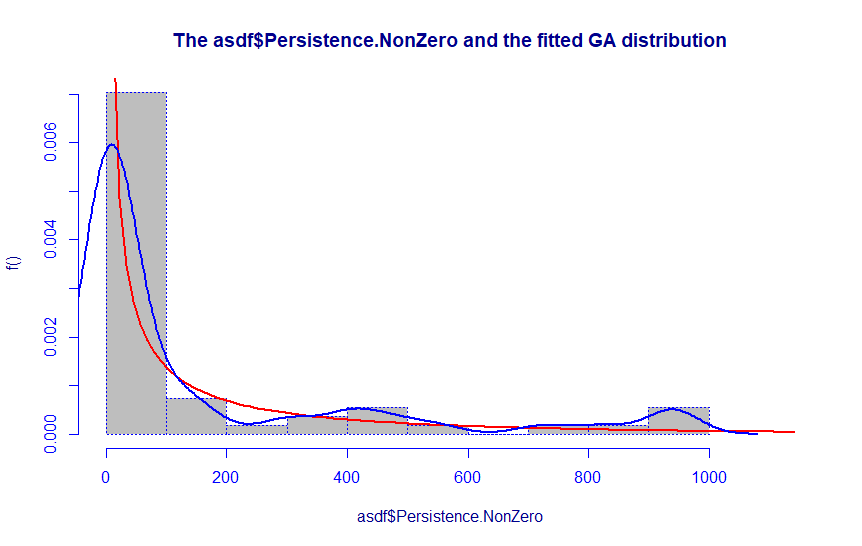 Supplementary Figure 1. This figure shows the best fitting distribution for the persistence data (after addition of a miniscule constant to all values). The grey bars show a histogram, the blue line shows a kernel density estimate and the red line shows the fit distribution.Output – Initial modelModel Formula: gamlss(Persistence.NonZero ~ Species * Object, 
family = "GA", random = ~1 | Individual)Fitting method	: RS()Mu link function	: logMu Coefficients	:	Estimate	Std. Error	t value	Pr(>|t|)(Intercept)	3.3798	0.5019	6.734	1.71e-08 ***SpeciesWolf	2.3856	0.7863	3.034	0.00386 **ObjectPipe	1.1979	0.7215	1.660	0.10326SpeciesWolf:ObjectPipe	-1.4831	1.1058	-1.341	0.18603Sigma link function: logSigma Coefficients:	Estimate	Std. Error	t value	Pr(>|t|) (Intercept)	0.69691	0.07488	9.307	2.06e-12 ***Significance codes: ‘***’: P < 0.001, ‘**’: P < 0.01, ‘*’: P < 0.05No. of observations in the fit	: 54Degrees of Freedom for the fit	: 5Residual Deg. of Freedom	: 49 at cycle	: 2Global Deviance	: 475.2195AIC	: 485.2195SBC	: 495.1644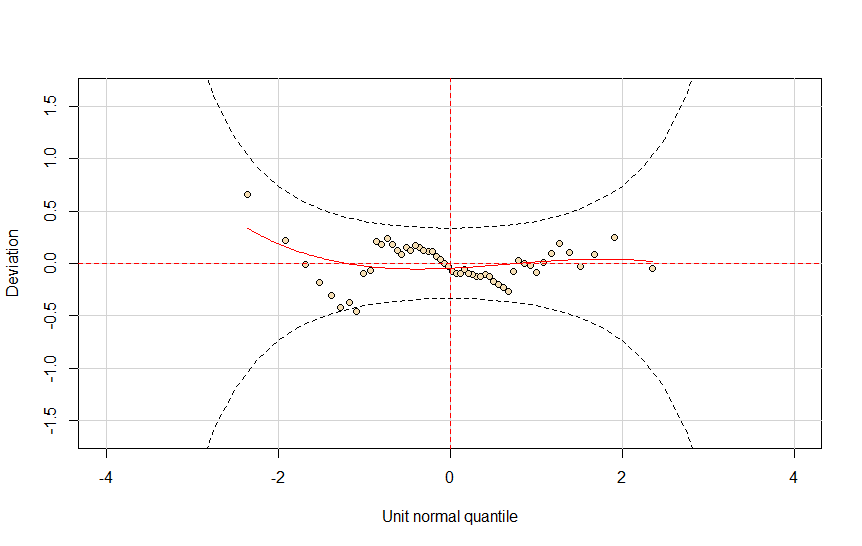 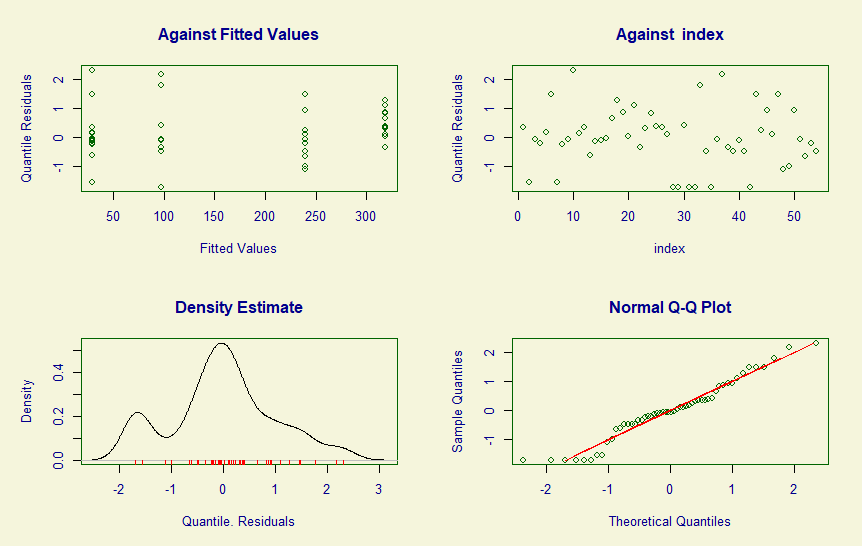 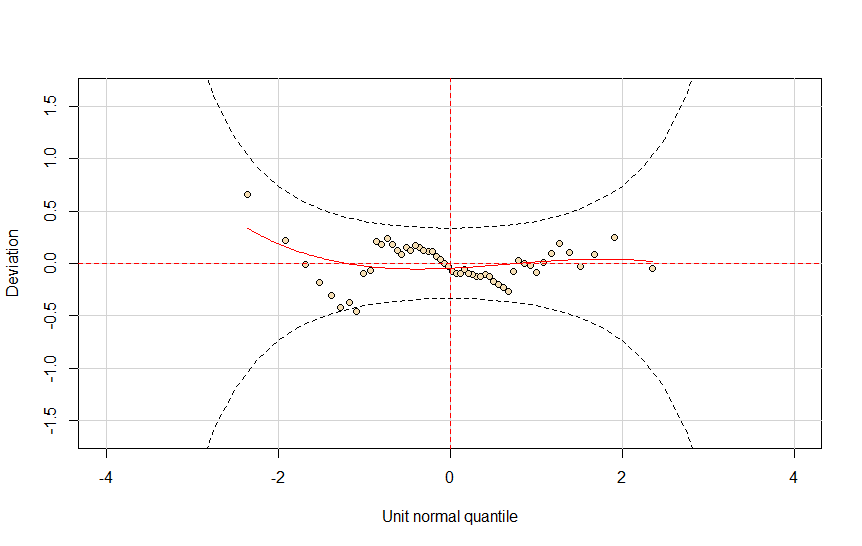 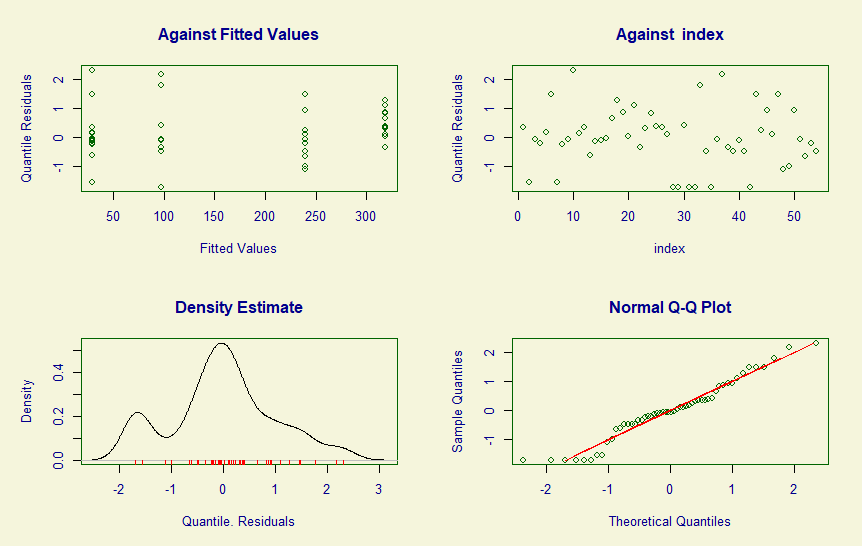 Supplementary Figure 2. Diagnostic Residual QQ Plots (above) and detrended QQ Plot / Worm Plot (Below) for the full persistence model.Output – after reductionModel Formula: gamlss(Persistence.NonZero ~ Species + Object,
family = "GA", random = ~1 | Individual)Fitting method	: RS() Mu link function	: logMu Coefficients	:	Estimate	Std. Error	t value	Pr(>|t|)(Intercept)	3.7299	0.5193	7.183	3.1e-09 ***SpeciesWolf	1.6782	0.5883	2.853	0.00629 ** ObjectPipe	0.5733	0.5817	0.986	0.32909 Sigma link function: logSigma Coefficients:            	Estimate	Std. Error	t value	Pr(>|t|)    (Intercept)	0.70674	0.07477	9.452	1.03e-12 ***Significance codes: ‘***’: P < 0.001, ‘**’: P < 0.01, ‘*’: P < 0.05No. of observations in the fit	: 54Degrees of Freedom for the fit	: 4Residual Deg. of Freedom	: 50 at cycle	: 2Global Deviance	: 476.9758AIC	: 484.9758SBC	: 492.9317Model for DogsModel Formula: gamlss(Persistence.NonZero ~ Object,
family = "GA", random = ~1 | Individual)Fitting method	: RS() Mu link function	: logMu Coefficients	:	Estimate	Std. Error	t value	Pr(>|t|)(Intercept)	3.3798	0.5800	5.827	2.92e-06 ***ObjectPipe	1.1979	0.8338	1.437	0.162Sigma link function: logSigma Coefficients:            	Estimate	Std. Error	t value	Pr(>|t|)    (Intercept)	0.84161	0.09691	8.684	1.97e-09 ***Significance codes: ‘***’: P < 0.001, ‘**’: P < 0.01, ‘*’: P < 0.05No. of observations in the fit	: 31Degrees of Freedom for the fit	: 3Residual Deg. of Freedom	: 28at cycle	: 2Global Deviance	: 173.4407AIC	: 179.4407SBC	: 183.7426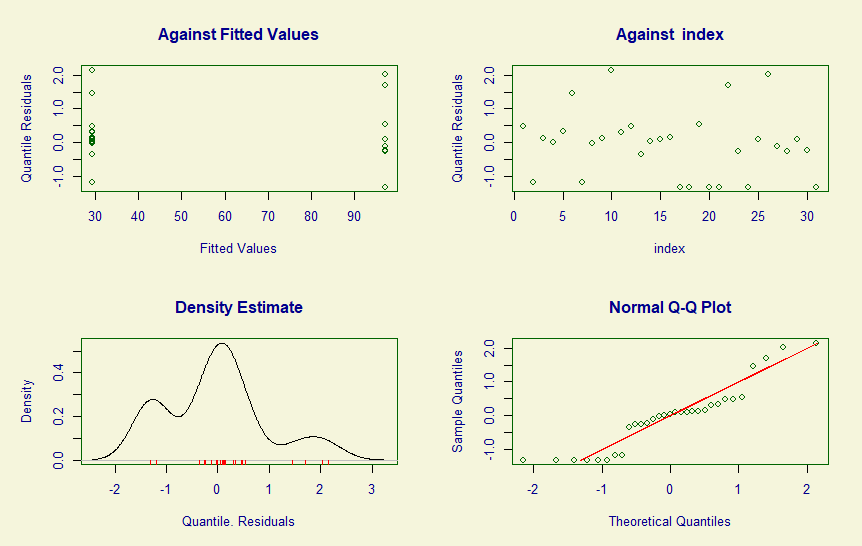 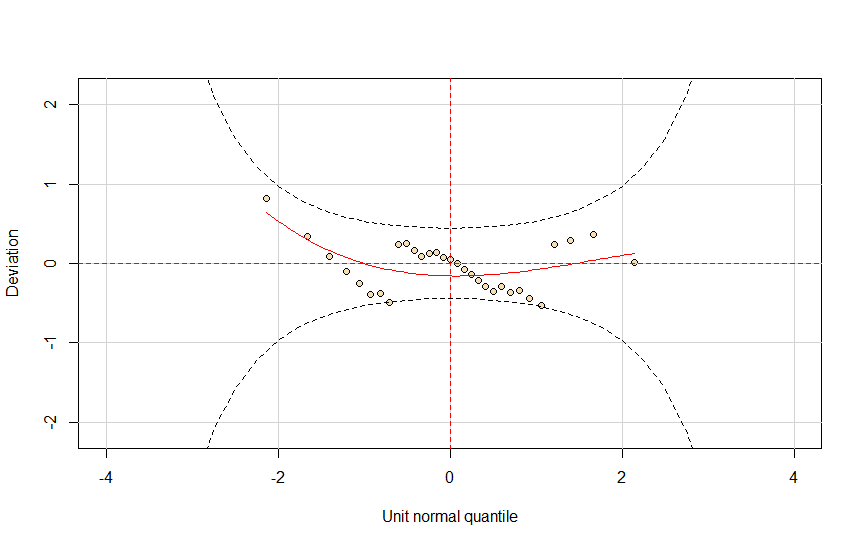 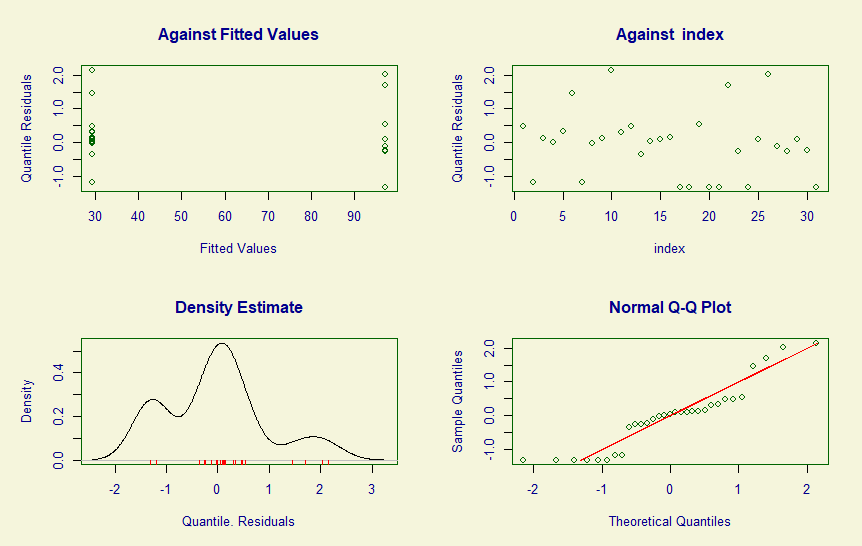 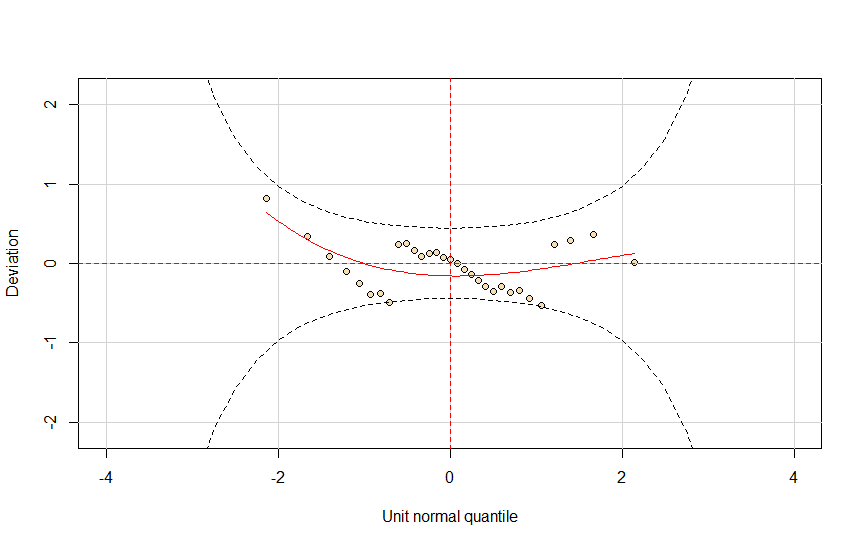 Supplementary Figure 3. Diagnostic Residual QQ Plots (above) and detrended QQ Plot / Worm Plot (Below) for the persistence model for dogs.Model for WolvesModel Formula: gamlss(Persistence.NonZero ~ Object,
family = "GA", random = ~1 | Individual)Fitting method	: RS() Mu link function	: logMu Coefficients	:	Estimate	Std. Error	t value	Pr(>|t|)(Intercept)	5.7653	0.4347	13.262	2.28e-11 ***ObjectPipe	-0.2853	0.6019	-0.474	0.641Sigma link function: logSigma Coefficients:            	Estimate	Std. Error	t value	Pr(>|t|)    (Intercept)	0.3659	0.1213	3.017	0.00681 **Significance codes: ‘***’: P < 0.001, ‘**’: P < 0.01, ‘*’: P < 0.05No. of observations in the fit	: 23Degrees of Freedom for the fit	: 3Residual Deg. of Freedom	: 20at cycle	: 2Global Deviance	: 293.0476AIC	: 299.0476SBC	: 302.454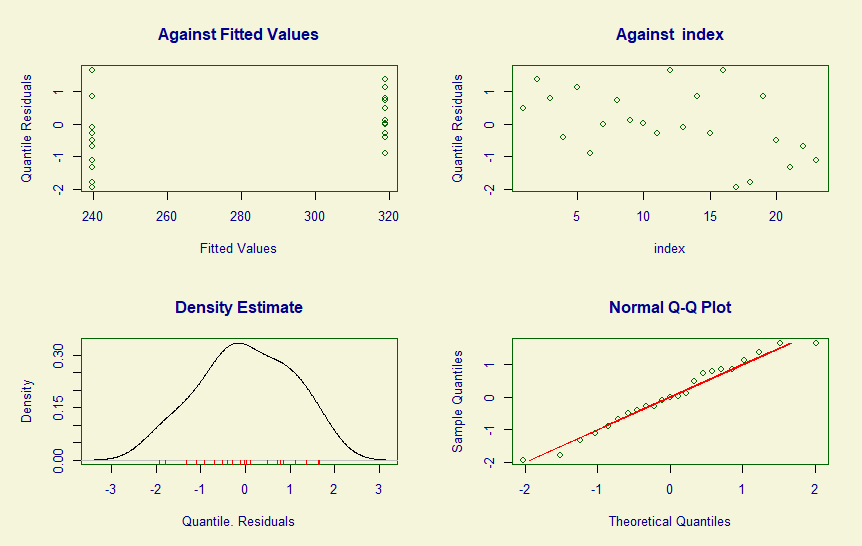 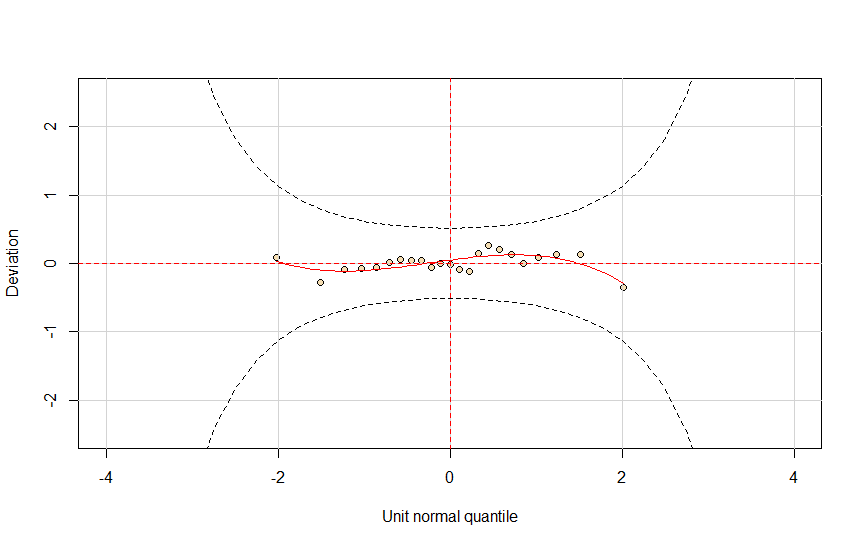 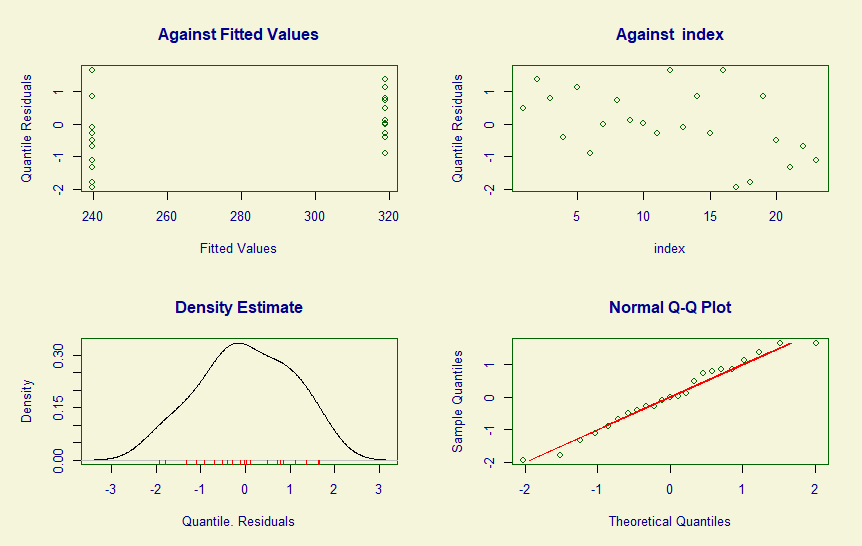 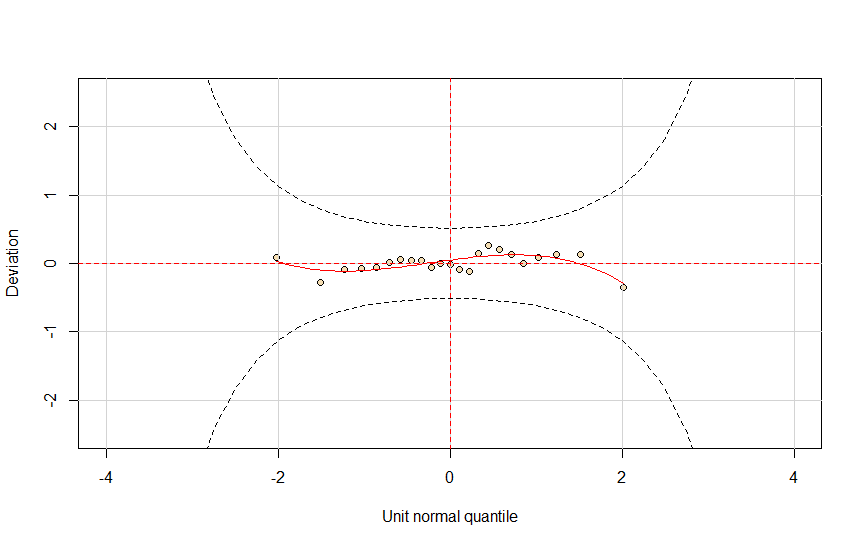 Supplementary Figure 4. Diagnostic Residual QQ Plots (above) and detrended QQ Plot / Worm Plot (Below) for the persistence model for wolves.Contact Latency models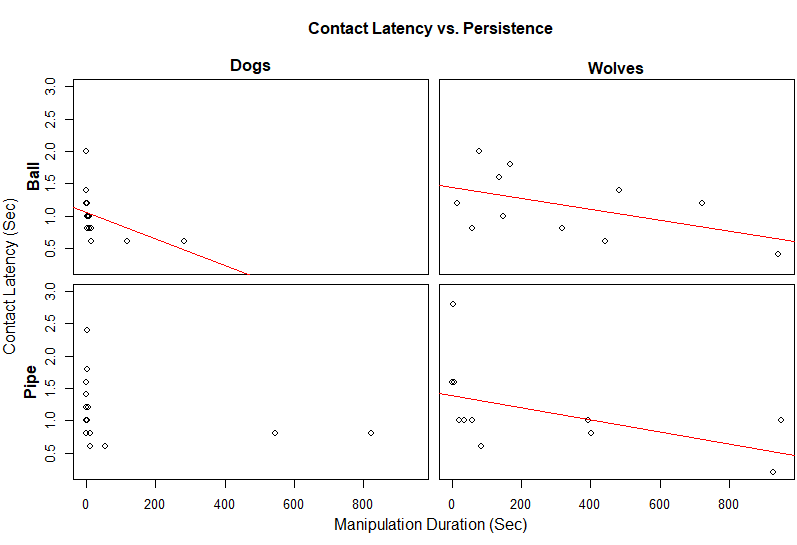 Supplementary Figure 5. Scatter plots showing the relationship between persistence and contact latency in dogs and wolves. Red lines show statistically significant trends.Model for Dogs (both objects)Data Distribution: Inverse Gaussian (Supplementary Figure 6)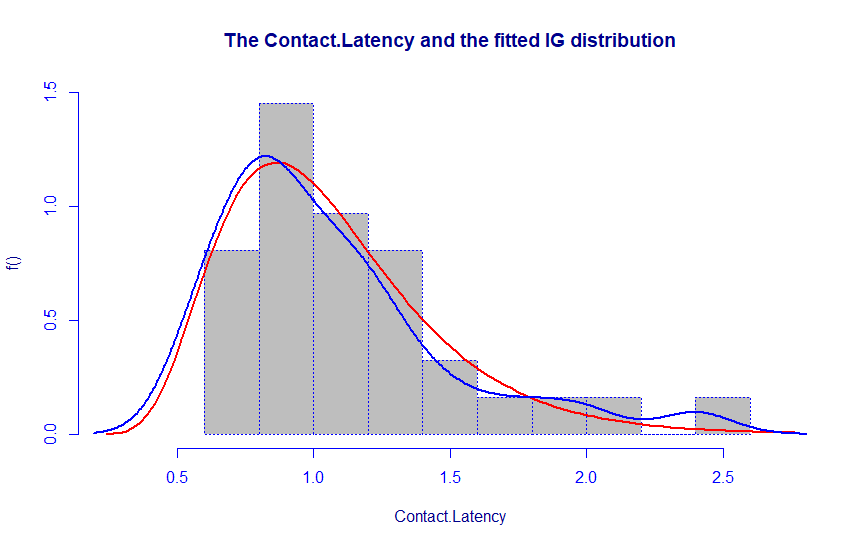 Supplementary Figure 6. This figure shows the best fitting distribution for dogs’ latency data for both objects. The grey bars show a histogram, the blue line shows a kernel density estimate and the red line shows the fit distribution.Output – Initial modelModel Formula: gamlss(Contact.Latency ~ Object*Approach.Posture + 
Object*Persistence, family = "IG", random = ~1 | Individual)Fitting method	: RS()Mu link function	: logMu Coefficients	:		Estimate	Std. Error	t value	Pr(>|t|)(Intercept)		-0.0047426	0.0917484	-0.052	0.9592ObjectPipe		0.1884369	0.1344814	1.401	0.1739Approach.PostureUnsure		0.1930160	0.2157746	0.895	0.3799Persistence		-0.0020949	0.0007516	-2.787	0.0102 *ObjectPipe:Approach.PostureUnsure	-0.3767103	0.3901429	-0.966	0.3439ObjectPipe:Persistence		0.0015127	0.0007711	1.962	0.0615Sigma link function: logSigma Coefficients:	Estimate	Std. Error	t value	Pr(>|t|) (Intercept)	-1.1718	0.1319	-8.885	4.7e-09 ***Significance codes: ‘***’: P < 0.001, ‘**’: P < 0.01, ‘*’: P < 0.05No. of observations in the fit	: 31Degrees of Freedom for the fit	: 7Residual Deg. of Freedom	: 24 at cycle	: 2Global Deviance	: 14.26868AIC	: 28.26868SBC	: 38.30659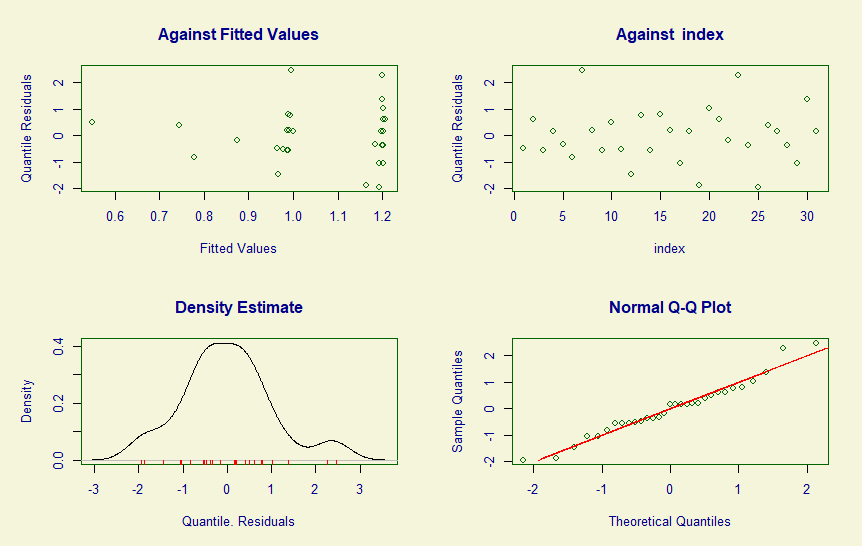 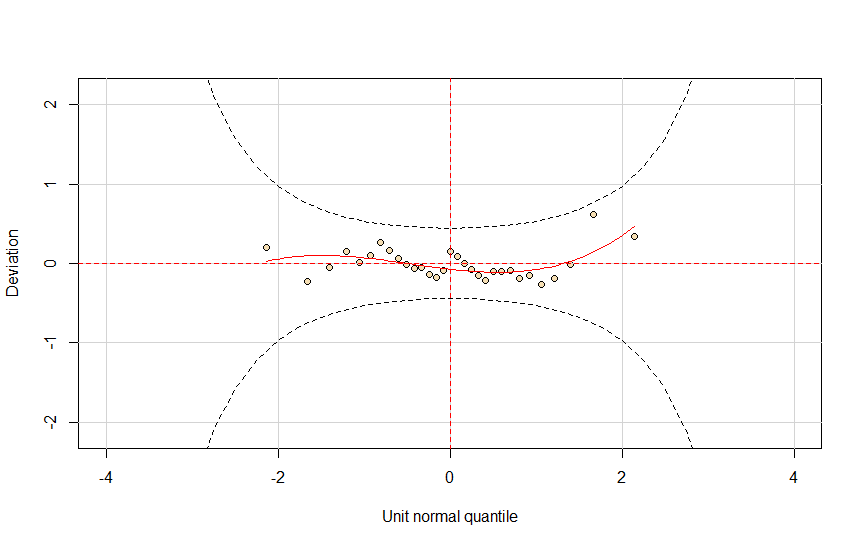 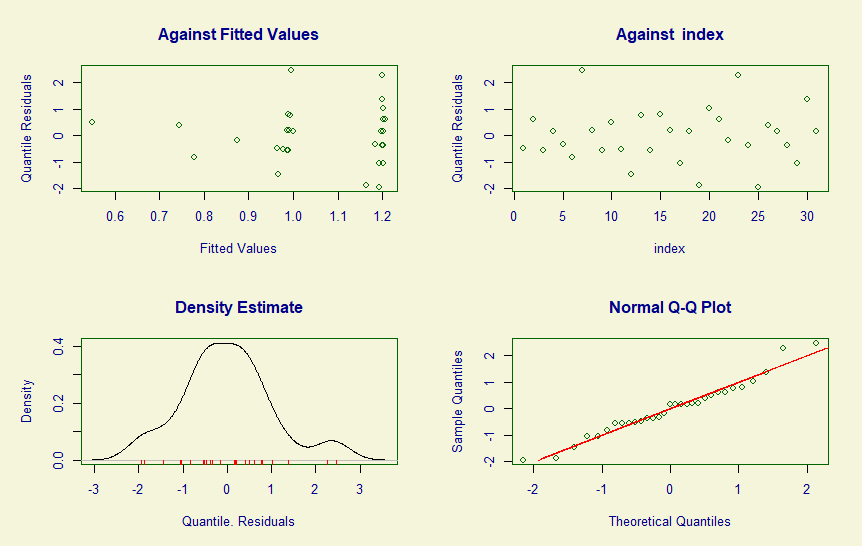 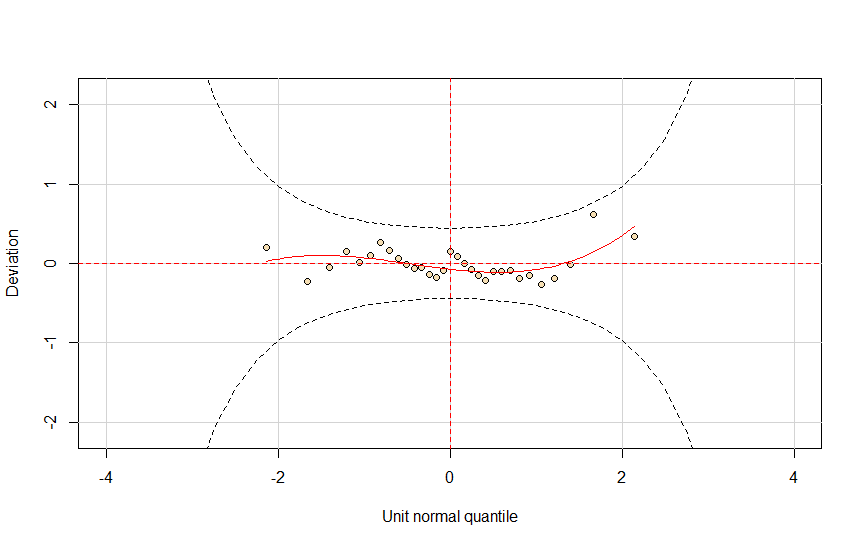 Supplementary Figure 7. Diagnostic Residual QQ Plots (above) and detrended QQ Plot / Worm Plot (Below) for the latency model for dogs (both objects).Output – after reductionModel Formula: gamlss(Contact.Latency ~ Object*Persistence, 
family = "IG", random = ~1 | Individual)Fitting method	: RS()Mu link function	: logMu Coefficients	:	Estimate	Std. Error	t value	Pr(>|t|)(Intercept)	0.038841	0.084963	0.457	0.65136ObjectPipe	0.131939	0.127902	1.032	0.31178Persistence	-0.002261	0.000751	-3.010	0.00574 **ObjectPipe:Persistence	0.001696	0.000771	2.200	0.03691 *Sigma link function: logSigma Coefficients:	Estimate	Std. Error	t value	Pr(>|t|) (Intercept)	-1.1532	0.1316	-8.763	3.08e-09 ***Significance codes: ‘***’: P < 0.001, ‘**’: P < 0.01, ‘*’: P < 0.05No. of observations in the fit	: 31Degrees of Freedom for the fit	: 5Residual Deg. of Freedom	: 26 at cycle	: 2Global Deviance	: 15.42009AIC	: 25.42009SBC	: 32.59003Model for Dogs (Ball only)Data Distribution: Inverse Gamma (Supplementary Figure 8)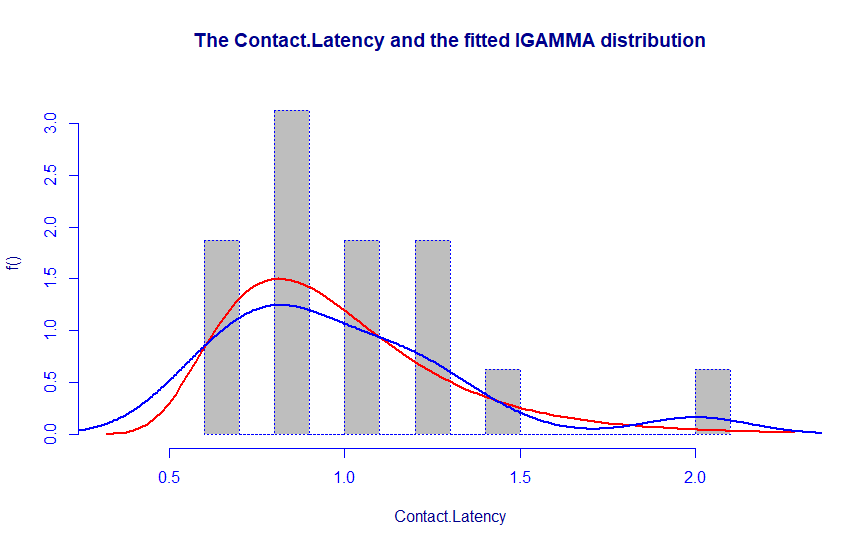 Supplementary Figure 8. This figure shows the best fitting distribution for dogs’ latency data with the ball. The grey bars show a histogram, the blue line shows a kernel density estimate and the red line shows the fit distribution.Model Formula: gamlss(Contact.Latency ~ Persistence, family = "IGAMMA")Fitting method	: RS()Mu link function	: logMu Coefficients	:		Estimate	Std. Error	t value	Pr(>|t|)(Intercept)	-0.1070376	0.0721967	-1.483	0.1603Persistence	-0.0022034	0.0009402	-2.344	0.0344 *Sigma link function: logSigma Coefficients:	Estimate	Std. Error	t value	Pr(>|t|) (Intercept)	-1.322	0.165	-8.01	8.48e-07 ***Significance codes: ‘***’: P < 0.001, ‘**’: P < 0.01, ‘*’: P < 0.05No. of observations in the fit	: 16Degrees of Freedom for the fit	: 3Residual Deg. of Freedom	: 13 at cycle	: 9Global Deviance	: 1.345757AIC	: 7.345757SBC	: 9.663523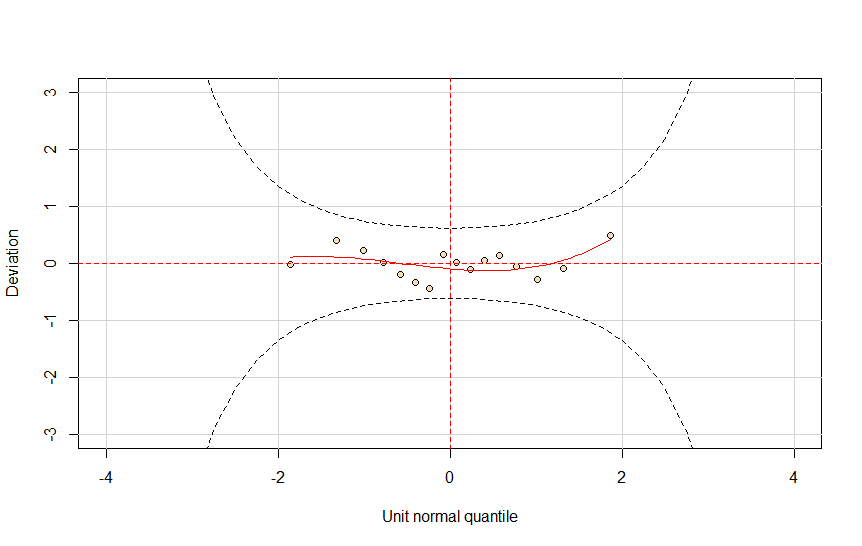 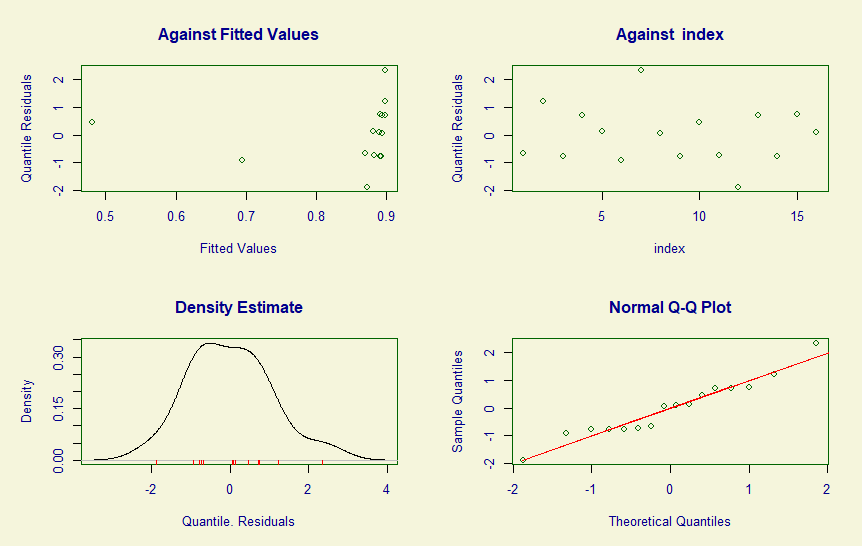 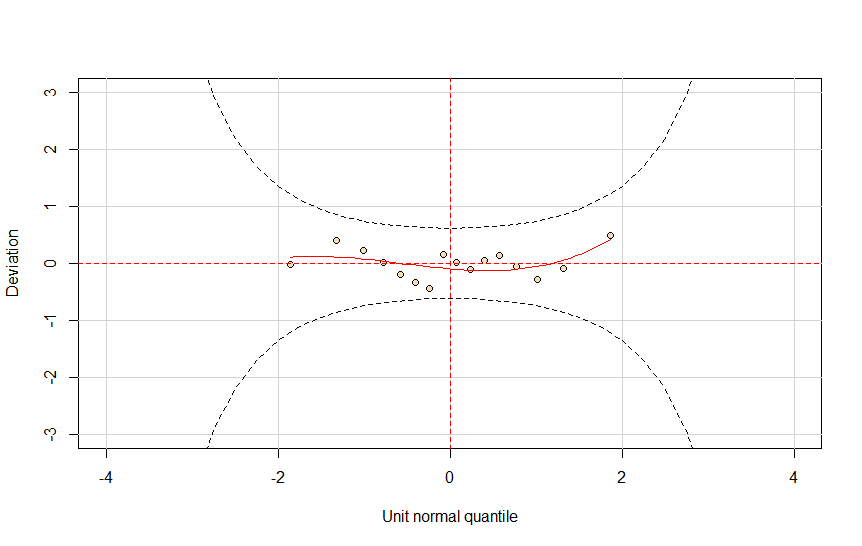 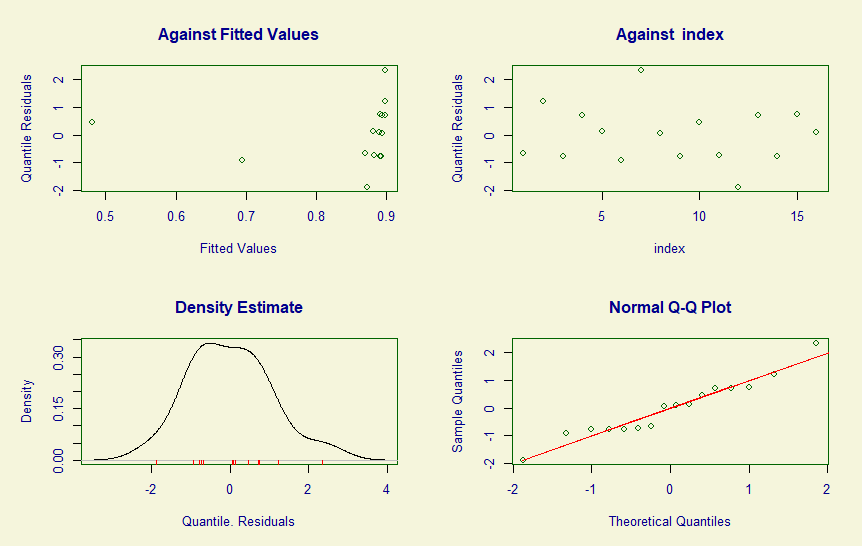 Supplementary Figure 9. Diagnostic Residual QQ Plots (above) and detrended QQ Plot / Worm Plot (Below) for the latency model for dogs with the ball.Model for Dogs (Pipe Only)Data Distribution: Inverse Gaussian (Supplementary Figure 10)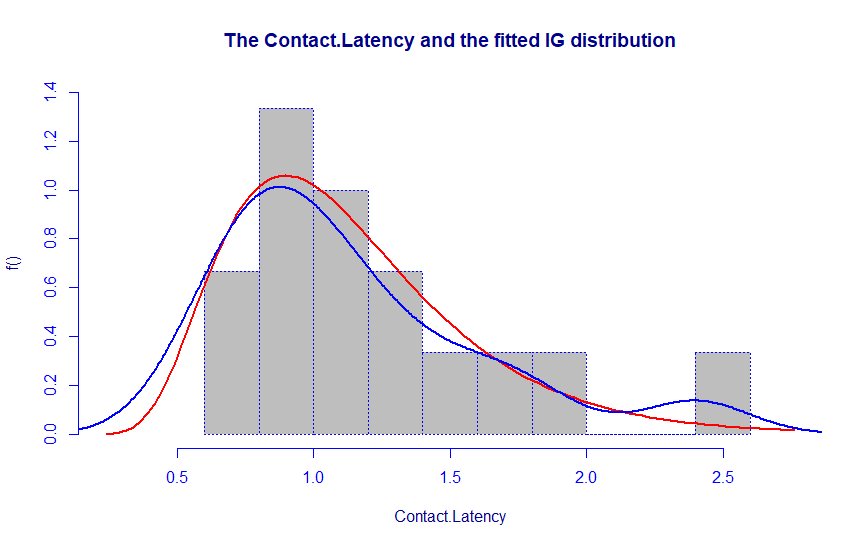 Supplementary Figure 10. This figure shows the best fitting distribution for dogs’ latency data with the pipe. The grey bars show a histogram, the blue line shows a kernel density estimate and the red line shows the fit distribution.Model Formula: gamlss(Contact.Latency ~ Persistence, family = "IG")Fitting method	: RS()Mu link function	: logMu Coefficients	:		Estimate	Std. Error	t value	Pr(>|t|)(Intercept)	0.1707804	0.1056188	1.617	0.130Persistence	-0.0005646	0.0003470	-1.627	0.128Sigma link function: logSigma Coefficients:	Estimate	Std. Error	t value	Pr(>|t|) (Intercept)	-1.0545	0.1826	-5.776	4.8e-05 ***Significance codes: ‘***’: P < 0.001, ‘**’: P < 0.01, ‘*’: P < 0.05No. of observations in the fit	: 15Degrees of Freedom for the fit	: 3Residual Deg. of Freedom	: 12 at cycle	: 2Global Deviance	: 13.09385AIC	: 19.09385SBC	: 21.218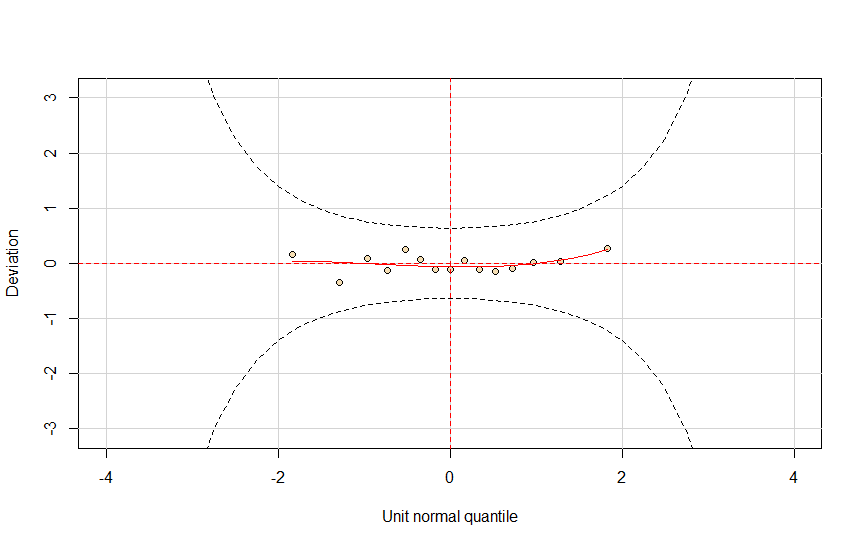 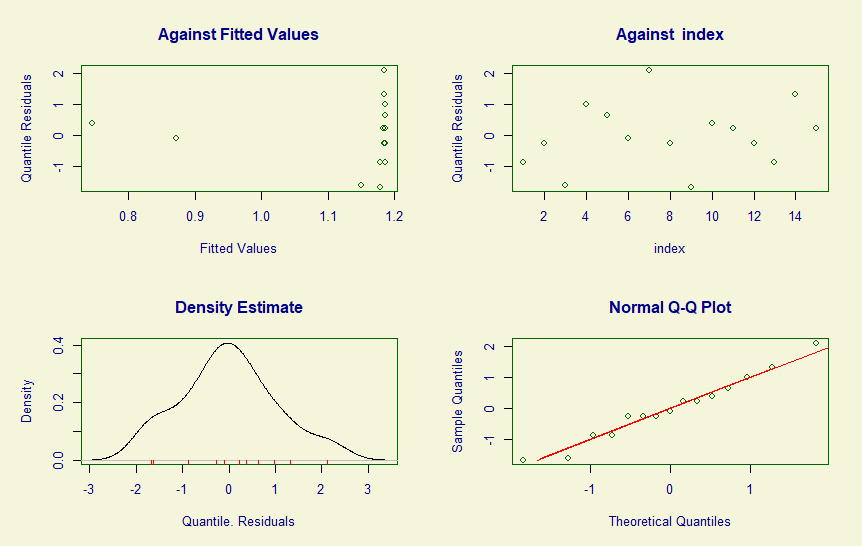 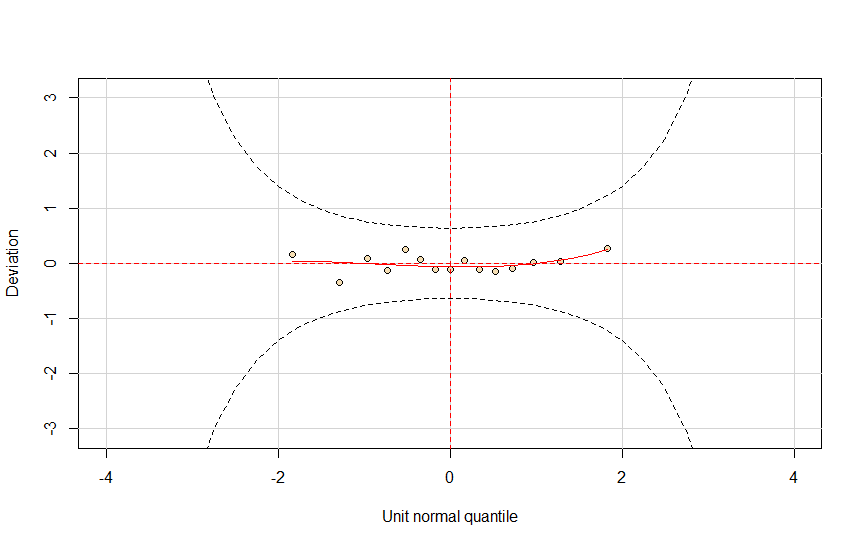 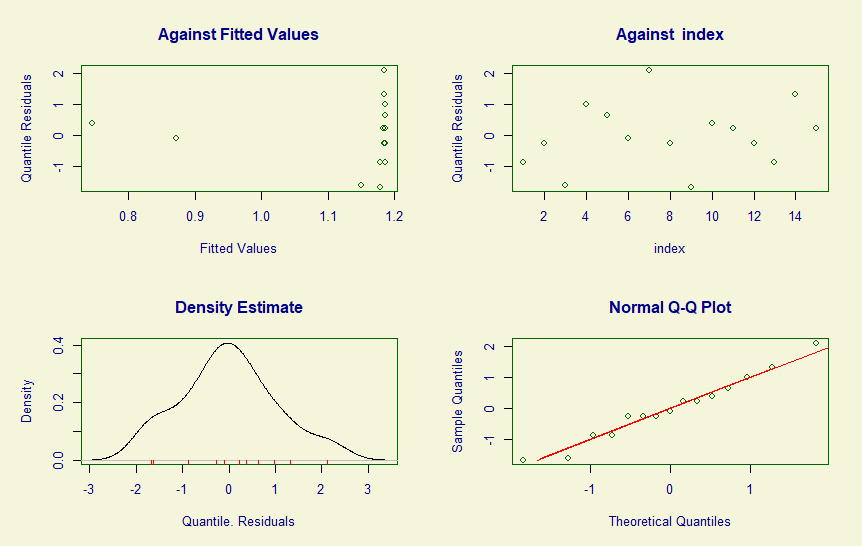 Supplementary Figure 11. Diagnostic Residual QQ Plots (above) and detrended QQ Plot / Worm Plot (Below) for the latency model for dogs with the pipe.Model for Wolves (Both objects)Data Distribution: Gamma (Supplementary Figure 12)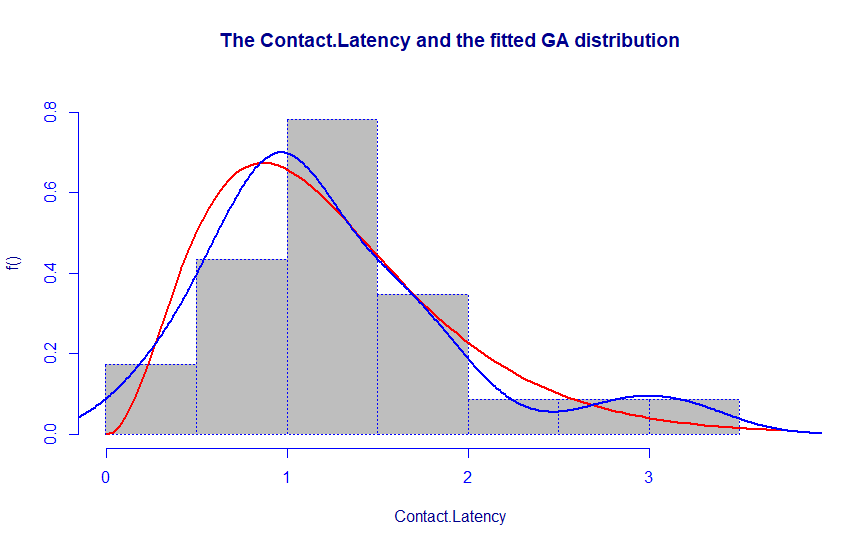 Supplementary Figure 12. This figure shows the best fitting distribution for wolves’ latency data for both objects. The grey bars show a histogram, the blue line shows a kernel density estimate and the red line shows the fit distribution.Output – initial modelModel Formula: gamlss(Contact.Latency ~ Object*Approach.Posture + 
Object*Persistence, family = "GA", random = ~1 | Individual)Fitting method	: RS()Mu link function	: logMu Coefficients	:		Estimate	Std. Error	t value	Pr(>|t|)(Intercept)		0.4472794	0.1998355	2.238	0.0389 *ObjectPipe                         0.0306313	0.2509205	0.122	0.9043Persistence                       -0.0008132	0.0004253	-1.912	0.0729ObjectBall:Approach.PostureUnsure -0.4108930	0.3525895	-1.165	0.2600ObjectPipe:Persistence            -0.0003220	0.0005229	-0.616	0.5461Sigma link function: logSigma Coefficients:	Estimate	Std. Error	t value	Pr(>|t|) (Intercept)	--0.8114	0.1463	-5.547	3.55e-05 ***Significance codes: ‘***’: P < 0.001, ‘**’: P < 0.01, ‘*’: P < 0.05No. of observations in the fit	: 23Degrees of Freedom for the fit	: 6Residual Deg. of Freedom	: 17 at cycle	: 2Global Deviance	: 32.19387AIC	: 44.19387SBC	: 51.00683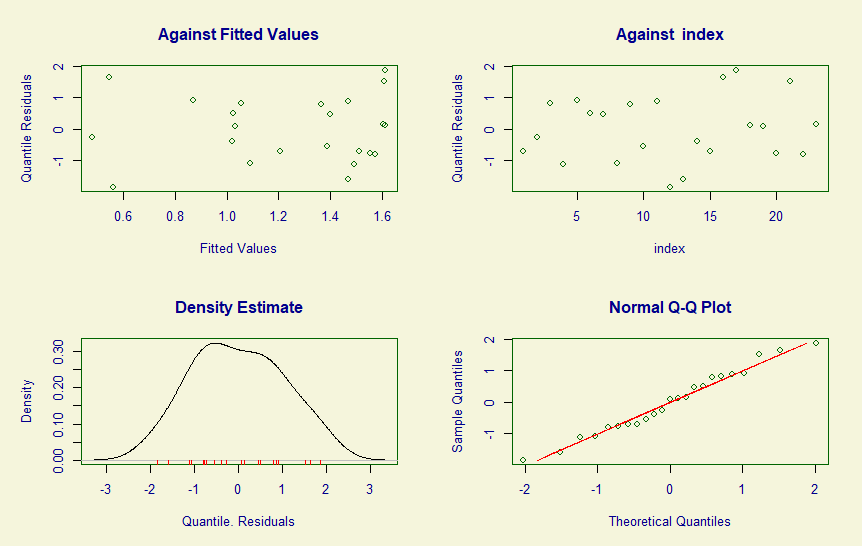 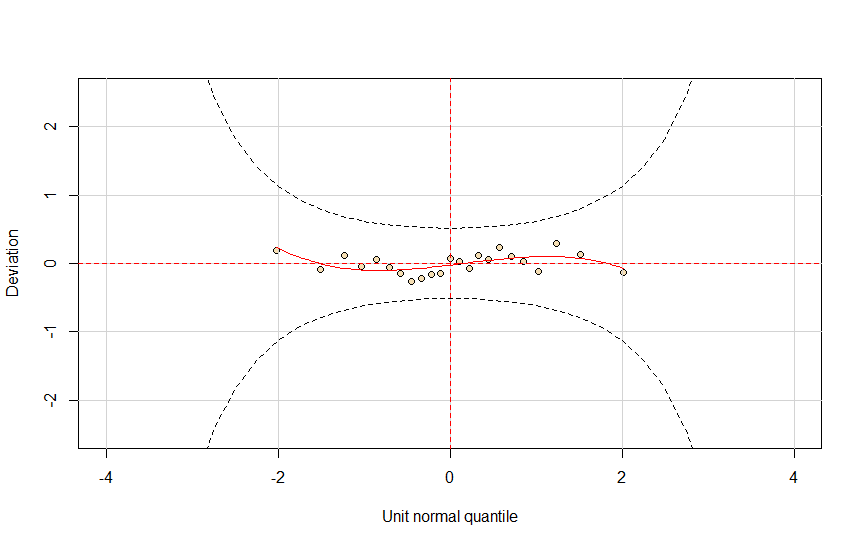 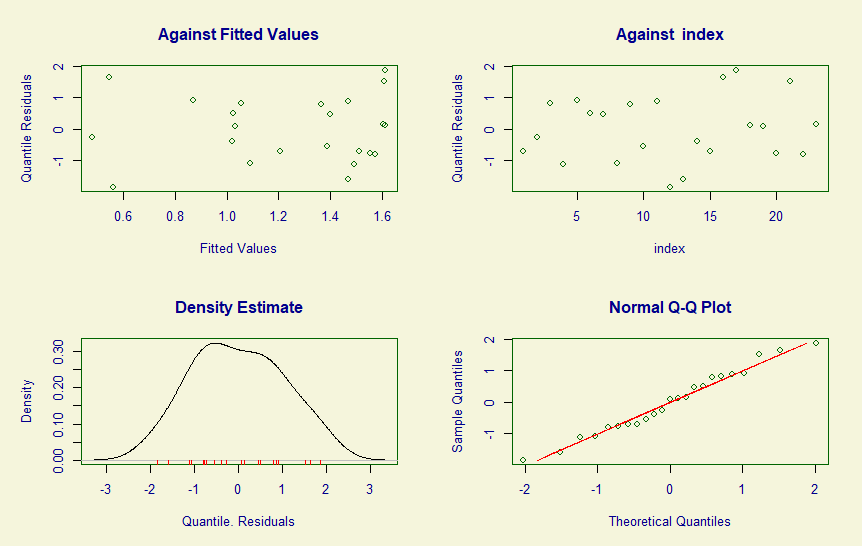 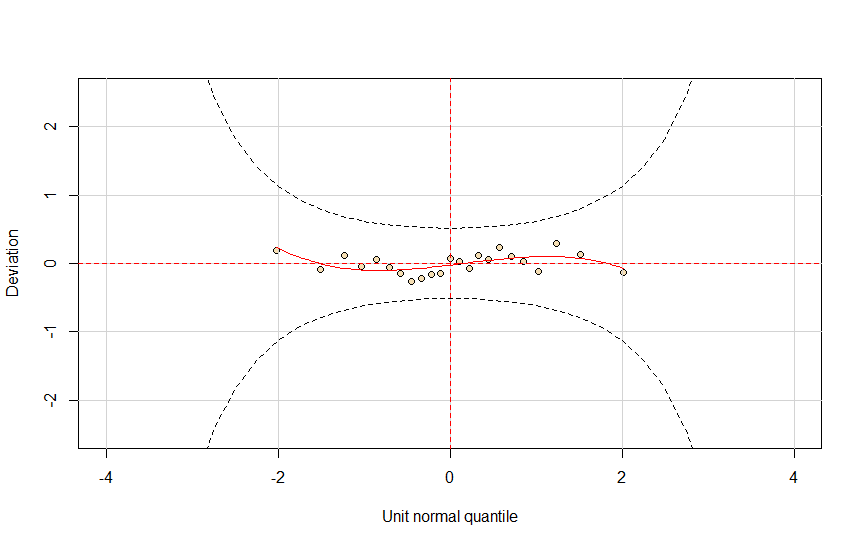 Supplementary Figure 13. Diagnostic Residual QQ Plots (above) and detrended QQ Plot / Worm Plot (Below) for the latency model for wolves (both objects).Output – after reductionModel Formula: gamlss(Contact.Latency ~ Persistence, 
family = "IG", random = ~1 | Individual)Fitting method	: RS()Mu link function	: logMu Coefficients	:	Estimate	Std. Error	t value	Pr(>|t|)(Intercept)	0.4578351	0.1245598	3.676	0.001500 ** Persistence	-0.0010453	0.0002653	-3.939	0.000811 ***Sigma link function: logSigma Coefficients:	Estimate	Std. Error	t value	Pr(>|t|) (Intercept)	-0.7830	0.1456	-5.379	2.89e-05 ***Significance codes: ‘***’: P < 0.001, ‘**’: P < 0.01, ‘*’: P < 0.05No. of observations in the fit	: 23Degrees of Freedom for the fit	: 3Residual Deg. of Freedom	: 20 at cycle	: 2Global Deviance	: 33.58641AIC	: 39.58641SBC	: 42.99289Behavioural Variety models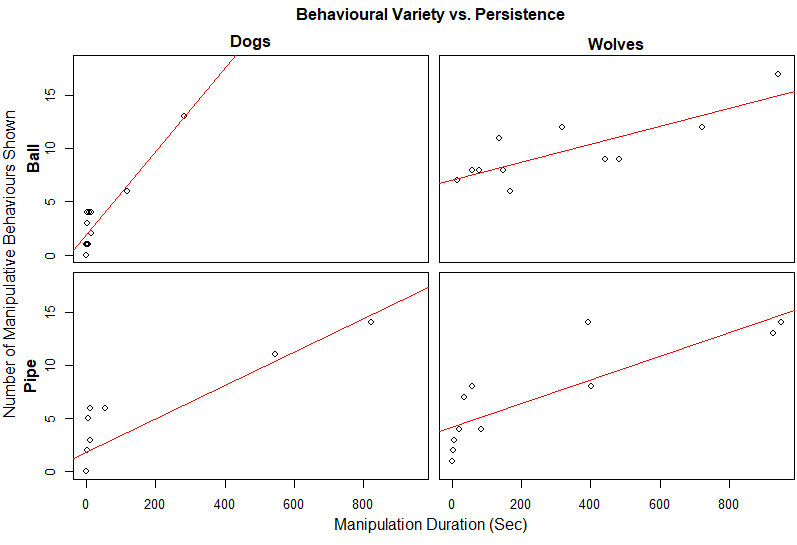 Supplementary Figure 14. Scatter plots showing the relationship between persistence and behavioural variety in dogs and wolves. Red lines show statistically significant trends.Model for Dogs (Both objects)Data Distribution: Double Poisson (Supplementary Figure 15) 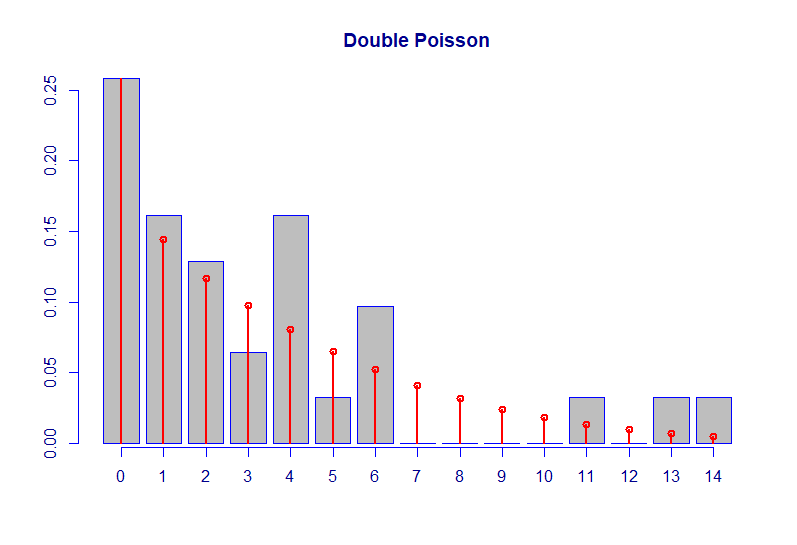 Supplementary Figure 15. This figure shows the best fitting distribution for dogs’ behavioural variety data for both objects. The grey bars show a histogram (behavioural variety is plotted on the x axis and frequency on the y axis) and the red lines shows the fit distribution.Model Formula: gamlss(Behavioural.Variety ~ Object*Persistence, 
family = "DPO", random = ~1 | Individual)Fitting method	: RS()Mu link function	: logMu Coefficients	:	Estimate	Std. Error	t value	Pr(>|t|)(Intercept)	0.744245	0.245678	3.029	0.00548 **ObjectPipe	-0.057195	0.360233	-0.159	0.87507 Persistence	0.006681	0.001538	4.344	0.00019 ***ObjectPipe:Persistence	-0.004117	0.001600	-2.573	0.01615 *Sigma link function: logSigma Coefficients:	Estimate	Std. Error	t value	Pr(>|t|) (Intercept)	0.5658	0.2982	1.898	0.0689Significance codes: ‘***’: P < 0.001, ‘**’: P < 0.01, ‘*’: P < 0.05No. of observations in the fit	: 31Degrees of Freedom for the fit	: 5Residual Deg. of Freedom	: 26 at cycle	: 3Global Deviance	: 121.6563AIC	: 131.6563SBC	: 138.8262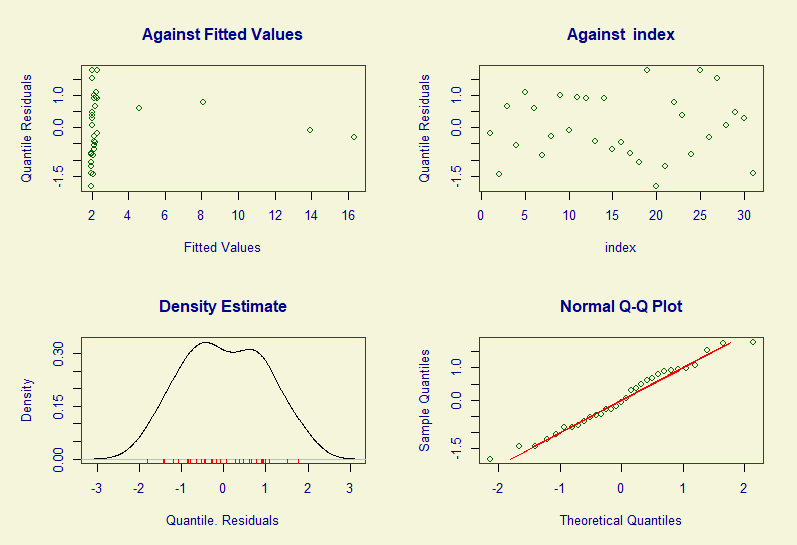 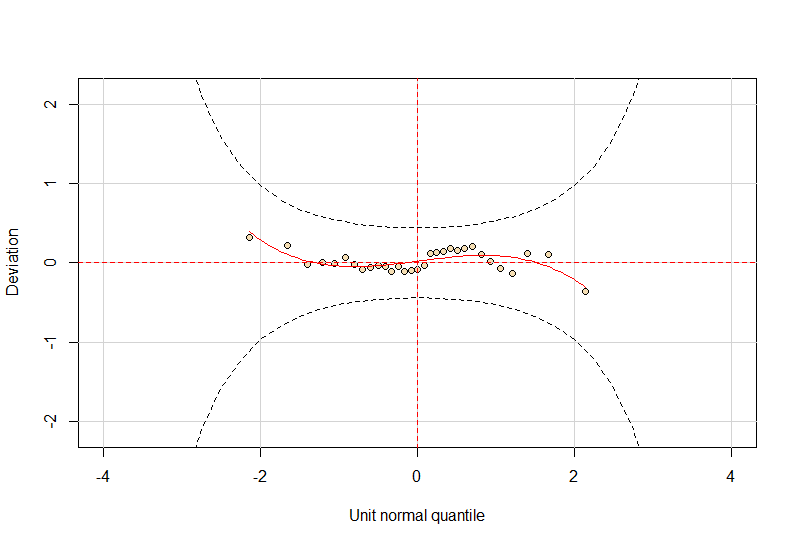 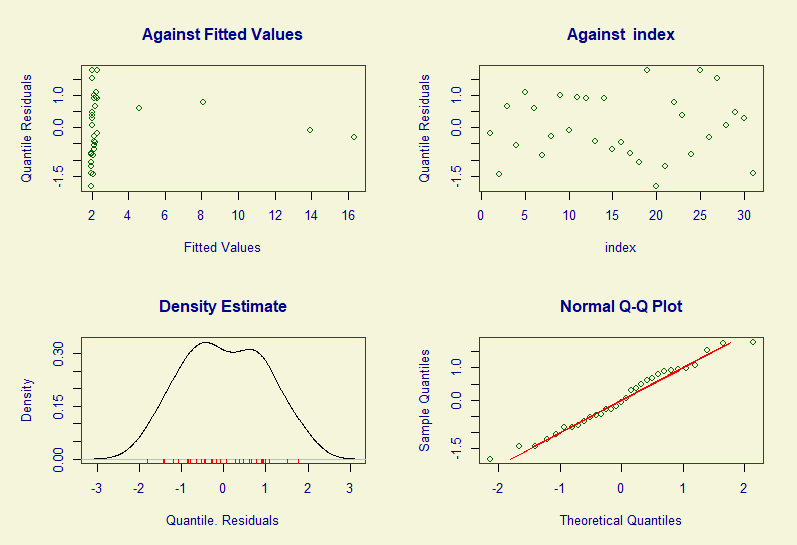 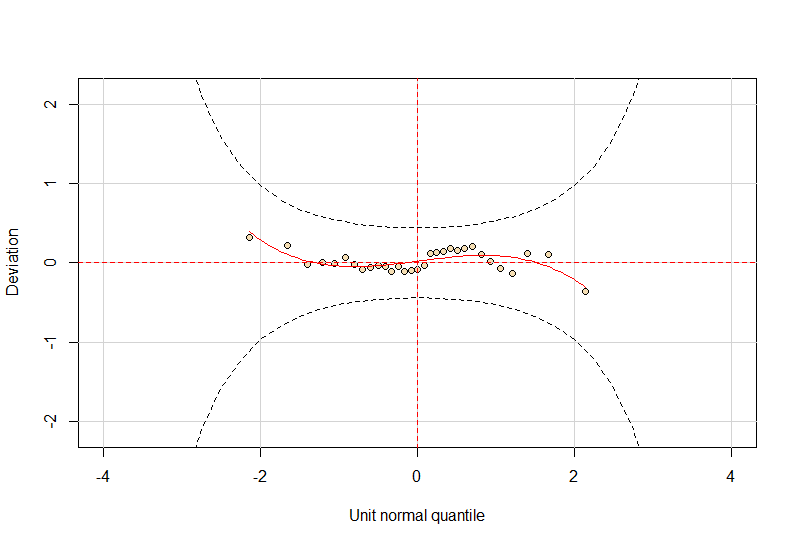 Supplementary Figure 16. Diagnostic Residual QQ Plots (above) and detrended QQ Plot / Worm Plot (Below) for the behavioural model for dogs (both objects).Model for Dogs (Ball only)Data Distribution: Negative Binomial type II (Supplementary Figure 17)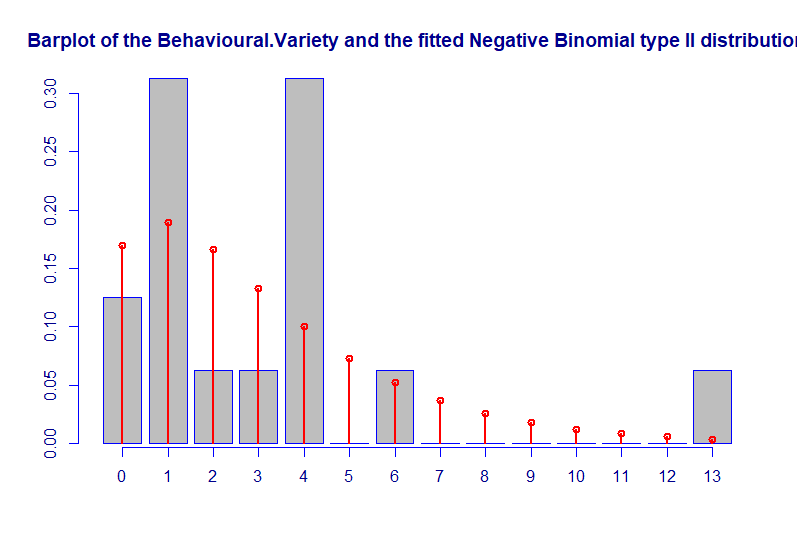 Supplementary Figure 17. This figure shows the best fitting distribution for dogs’ behavioural variety data for the ball. The grey bars show a histogram (behavioural variety is plotted on the x axis and frequency on the y axis) and the red lines shows the fit distribution.Model Formula: gamlss(Behavioural.Variety ~ Persistence, 
family = "NBII", random = ~1 | Individual)Fitting method	: RS()Mu link function	: logMu Coefficients	:	Estimate	Std. Error	t value	Pr(>|t|)(Intercept)	0.7007885	0.0847888	8.265	9.35e-07 ***Persistence	0.0069811	0.0003337	20.923	5.83e-12 ***Sigma link function: logSigma Coefficients:	Estimate	Std. Error	t value	Pr(>|t|) (Intercept)	-33.72915	0.03114	-1083	<2e-16 ***Significance codes: ‘***’: P < 0.001, ‘**’: P < 0.01, ‘*’: P < 0.05No. of observations in the fit	: 16Degrees of Freedom for the fit	: 3Residual Deg. of Freedom	: 13 at cycle	: 114Global Deviance	: 58.82094AIC	: 64.82094SBC	: 67.13871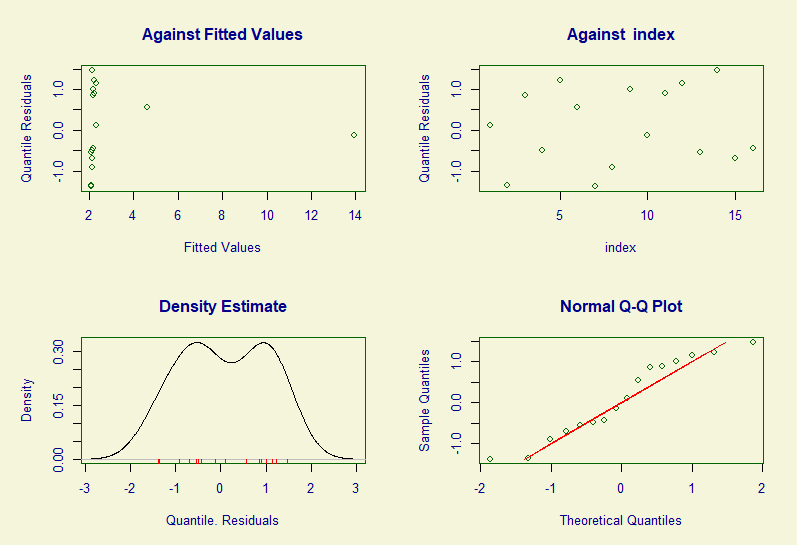 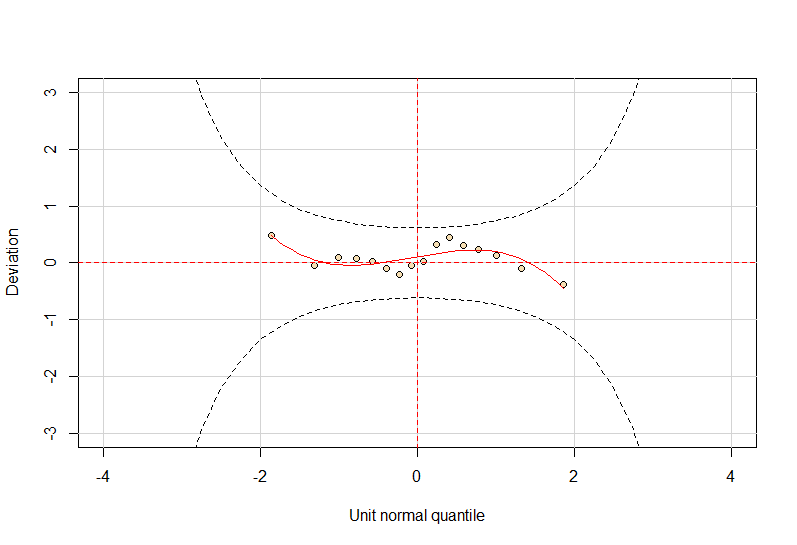 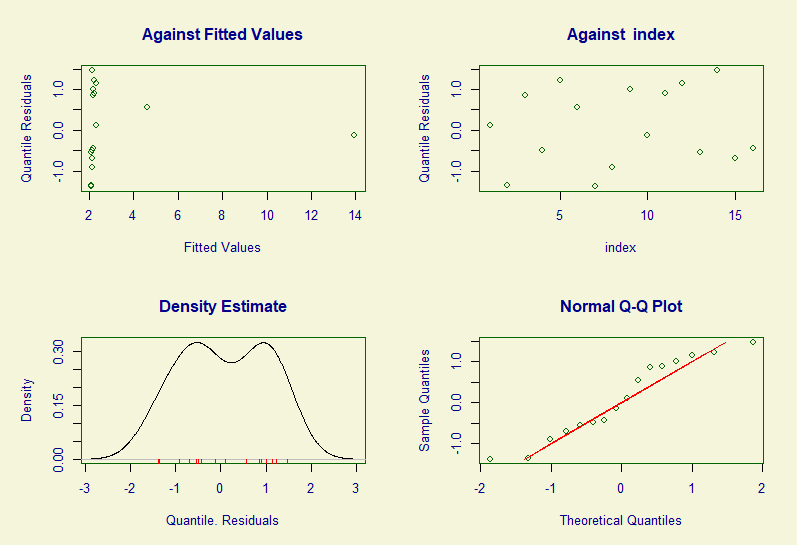 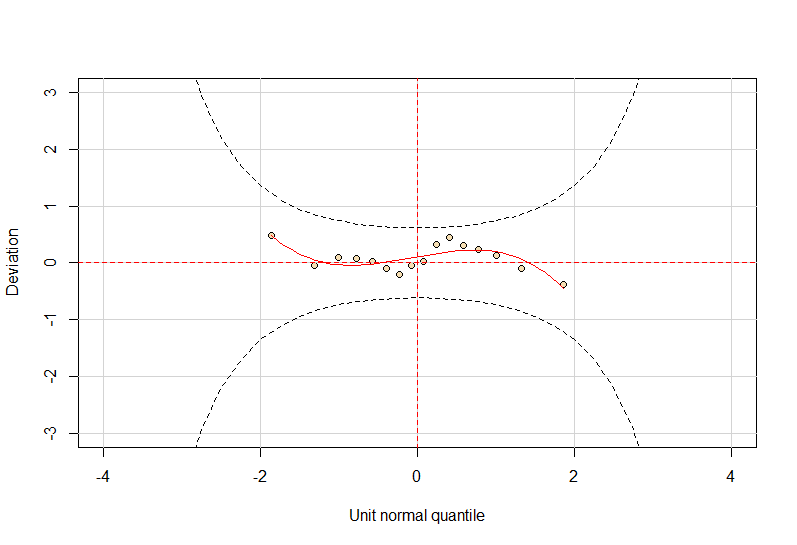 Supplementary Figure 18. Diagnostic Residual QQ Plots (above) and detrended QQ Plot / Worm Plot (Below) for the behavioural model for dogs (both objects).Model for Dogs (Pipe only)Data Distribution: Zero Inflated Negative Binomial type I (Supplementary Figure 19)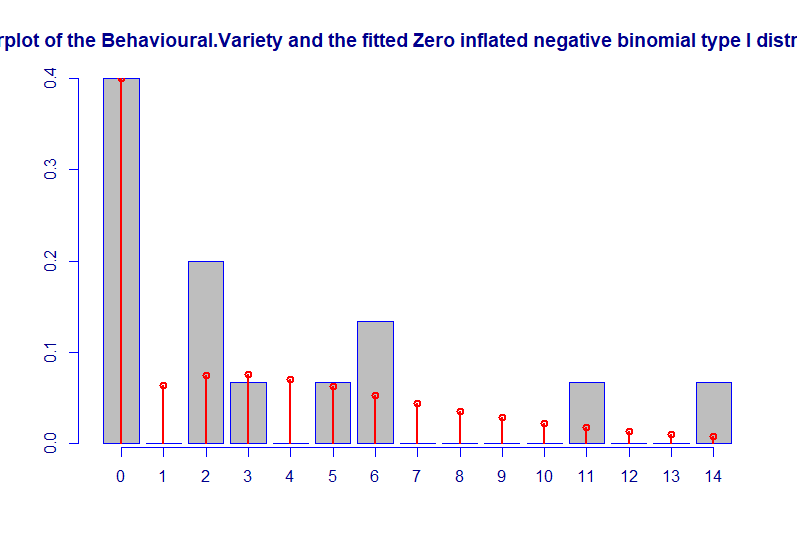 Supplementary Figure 19. This figure shows the best fitting distribution for dogs’ behavioural variety data for the pipe. The grey bars show a histogram (behavioural variety is plotted on the x axis and frequency on the y axis) and the red lines shows the fit distribution.Model Formula: gamlss(Behavioural.Variety ~ Object*Persistence, 
family = "ZINBI", random = ~1 | Individual)Fitting method	: RS()Mu link function	: logMu Coefficients	:	Estimate	Std. Error	t value	Pr(>|t|)(Intercept)	1.2667618	0.2293453	5.523	9.82e-05 ***Persistence	0.0017764	0.0008244	2.155	0.0505Sigma link function: logSigma Coefficients:	Estimate	Std. Error	t value	Pr(>|t|) (Intercept)	-36.08113	0.01872	-1927	<2e-16 ***Significance codes: ‘***’: P < 0.001, ‘**’: P < 0.01, ‘*’: P < 0.05No. of observations in the fit	: 15Degrees of Freedom for the fit	: 4Residual Deg. of Freedom	: 11 at cycle	: 4Global Deviance	: 55.72675AIC	: 63.72675SBC	: 66.55895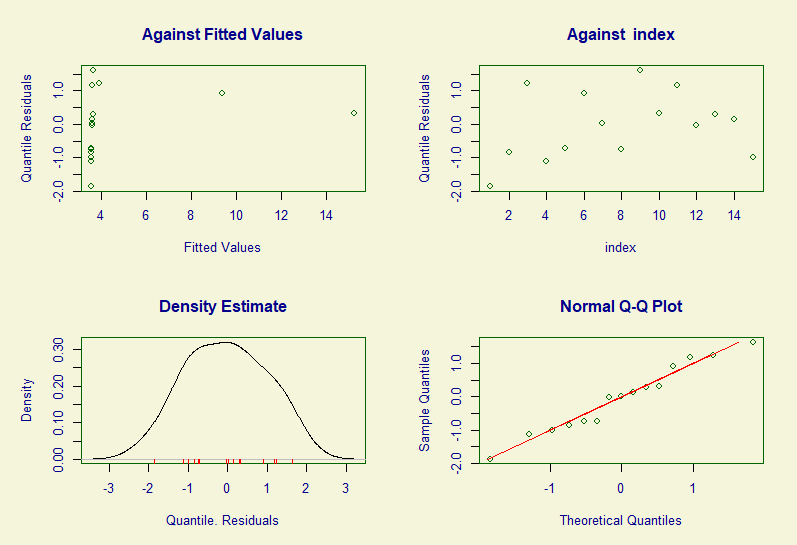 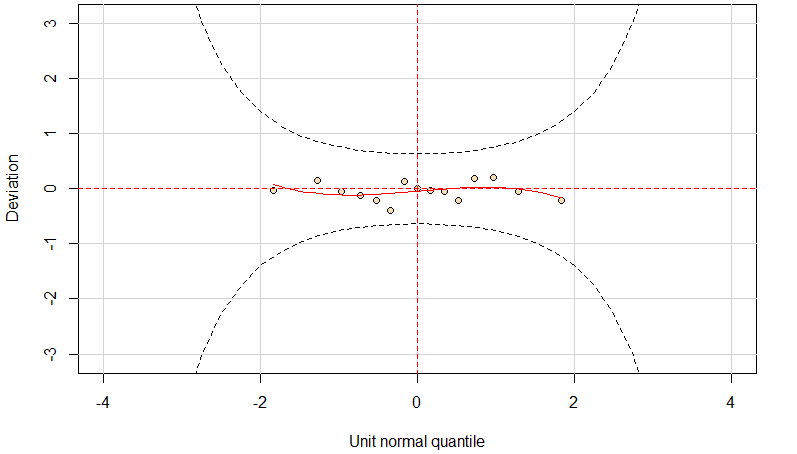 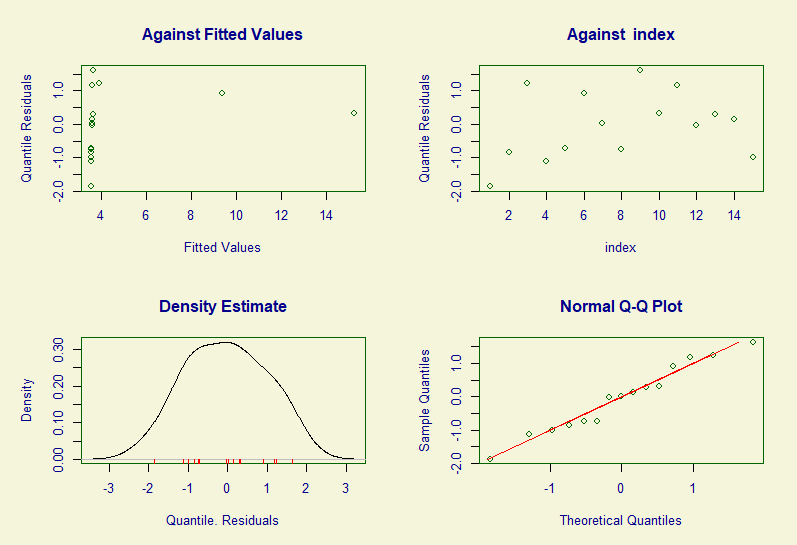 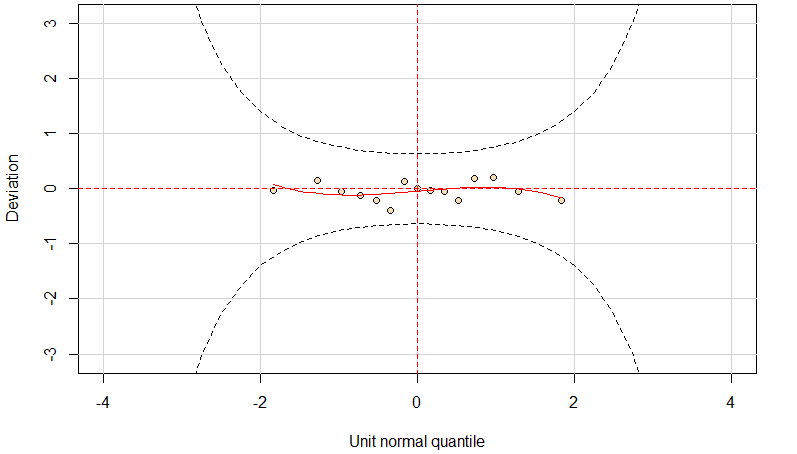 Supplementary Figure 20. Diagnostic Residual QQ Plots (above) and detrended QQ Plot / Worm Plot (Below) for the behavioural model for dogs (both objects).Model for Wolves (both objects)Data Distribution: Double Poisson (Supplementary Figure 21)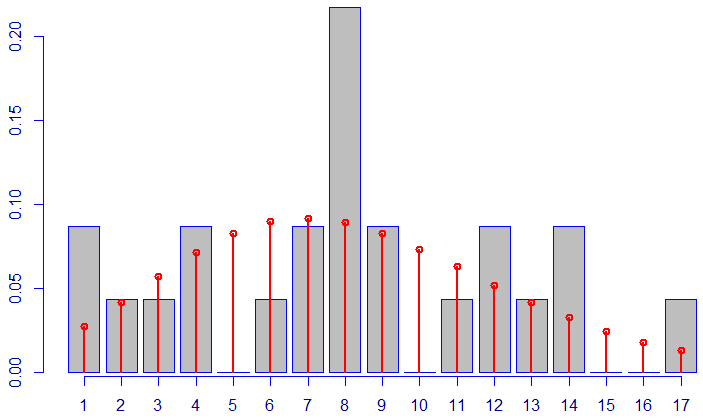 Supplementary Figure 21. This figure shows the best fitting distribution for dogs’ behavioural variety data for both objects. The grey bars show a histogram (behavioural variety is plotted on the x axis and frequency on the y axis) and the red lines shows the fit distribution.Output – initial modelModel Formula: gamlss(Behavioural.Variety ~ Object*Persistence, 
family = "DPO", random = ~1 | Individual)Fitting method	: RS()Mu link function	: logMu Coefficients	:	Estimate	Std. Error	t value	Pr(>|t|)(Intercept)	2.0067160	0.1440354	13.932	4.41e-11 ***ObjectPipe	-0.5913600	0.2088115	-2.832	0.0111 *Persistence	0.0007498	0.0002655	2.824	0.0112 *ObjectPipe:Persistence	0.0006431	0.0003387	1.898	0.0738Sigma link function: logSigma Coefficients:	Estimate	Std. Error	t value	Pr(>|t|) (Intercept)	-0.1169	0.3101	-0.377	0.711Significance codes: ‘***’: P < 0.001, ‘**’: P < 0.01, ‘*’: P < 0.05No. of observations in the fit	: 23Degrees of Freedom for the fit	: 5Residual Deg. of Freedom	: 18 at cycle	: 2Global Deviance	: 107.0752AIC	: 117.0752SBC	: 122.7526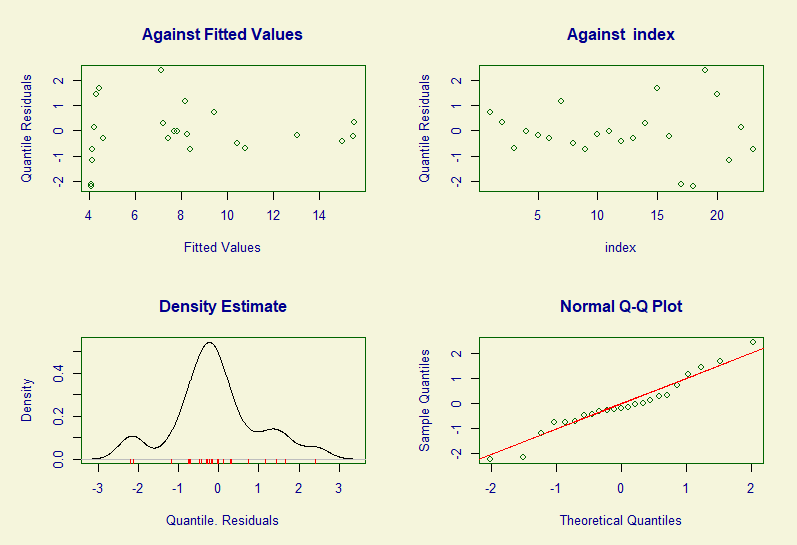 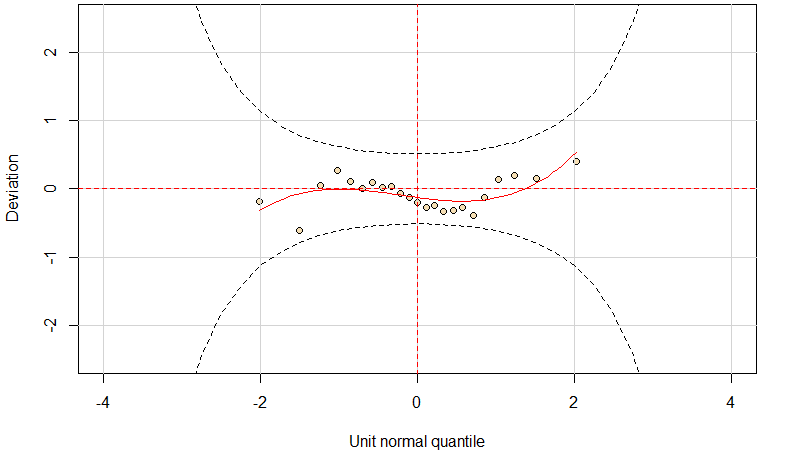 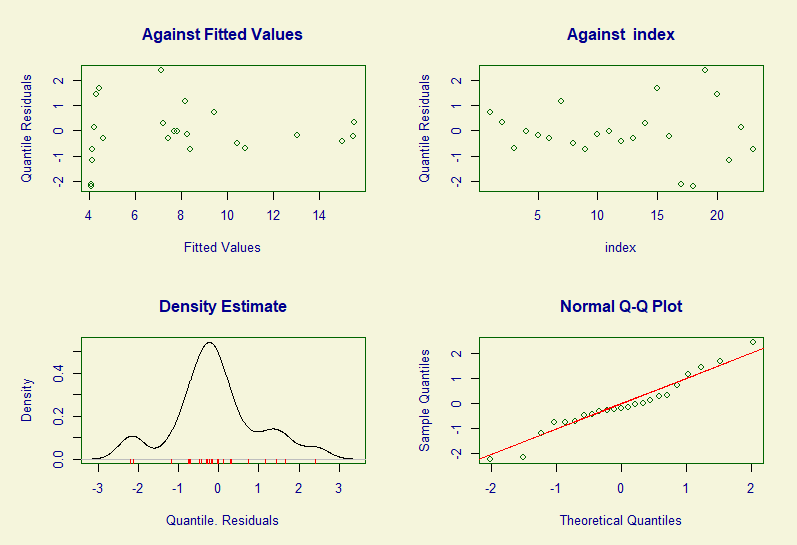 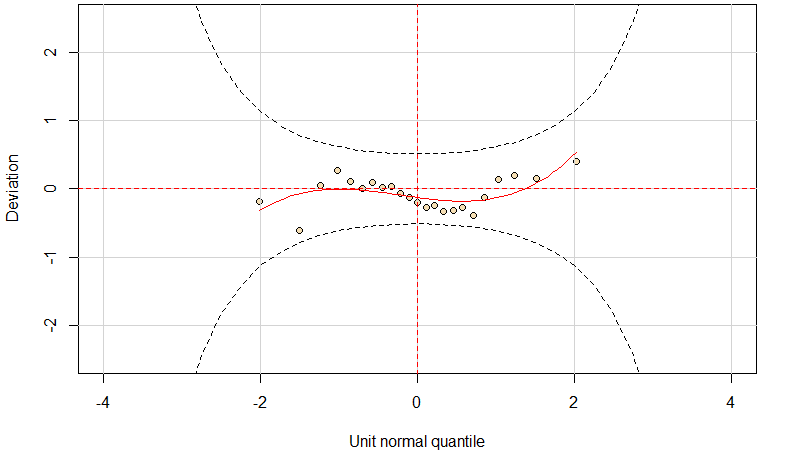 Supplementary Figure 22. Diagnostic Residual QQ Plots (above) and detrended QQ Plot / Worm Plot (Below) for the behavioural model for dogs (both objects).Output – after reductionModel Formula: gamlss(Behavioural.Variety ~ Object + Persistence, 
family = "DPO", random = ~1 | Individual)Fitting method	: RS()Mu link function	: logMu Coefficients	:	Estimate	Std. Error	t value	Pr(>|t|)(Intercept)	1.8593750	0.1297384	14.332	1.22e-11 ***ObjectPipe	-0.3301370	0.1466826	-2.251	0.0364 *Persistence	0.0011270	0.0001907	5.909	1.09e-05 ***Sigma link function: logSigma Coefficients:	Estimate	Std. Error	t value	Pr(>|t|) (Intercept)	-0.02217	0.30976	-0.072	0.944Significance codes: ‘***’: P < 0.001, ‘**’: P < 0.01, ‘*’: P < 0.05No. of observations in the fit	: 23Degrees of Freedom for the fit	: 4Residual Deg. of Freedom	: 19 at cycle	: 2Global Deviance	: 109.3864AIC	: 117.3864SBC	: 121.9284Results for analyses for persistence including outliersWolves were more persistent than dogs (GAMLSS: t = 2.21, P = 0.032) in their manipulation of both objects (i.e. the interaction between species and object was not significant, GAMLSS: t = -1.82, P = 0.07). Dogs manipulated the pipe significantly longer than the ball (GAMLSS: t = 2.16, P = 0.04) but wolves’ persistence did not differ significantly between the two objects (GAMLSS: t = -0.33, P = 0.74) (Figure 23).Figure 23: Differences in persistence between dogs and wolves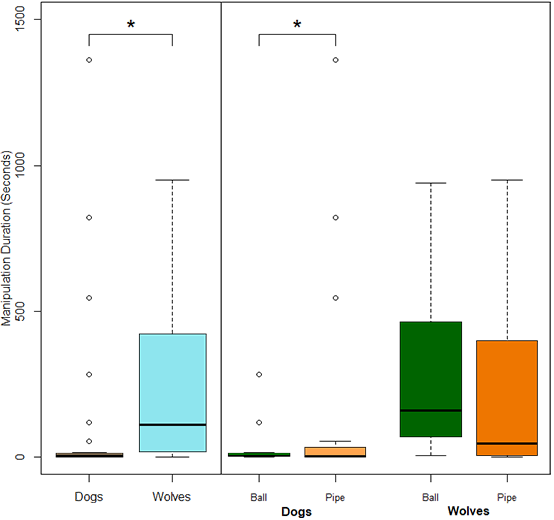 Left: Plot (including outliers) showing time (in seconds) spent manipulating both apparatuses combined for dogs and wolves. Right: Plot (including outliers) showing time (in seconds) spent manipulating each object separately for dogs and wolves. Circles indicate outliers, * indicates a P value under 0.05 at α = 0.05.GAMLSS model information for persistence models including outliersFull modelData Distribution: Gamma (Supplementary Figure 26)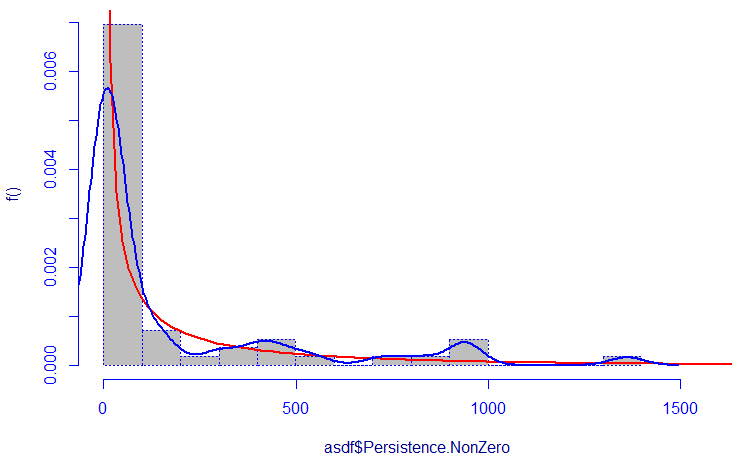 Supplementary Figure 26. This figure shows the best fitting distribution for the persistence data including outliers (after addition of a miniscule constant to all values). The grey bars show a histogram, the blue line shows a kernel density estimate and the red line shows the fit distribution.Output – Initial modelModel Formula: gamlss(Persistence.NonZero ~ Species * Object, 
family = "GA", random = ~1 | Individual)Fitting method	: RS()Mu link function	: logMu Coefficients	:	Estimate	Std. Error	t value	Pr(>|t|)(Intercept)	3.3798	0.5074	6.660	1.87e-08 ***SpeciesWolf	2.3001	0.7751	2.967	0.00456 **ObjectPipe	1.7922	0.7176	2.497	0.01578 *SpeciesWolf:ObjectPipe	-1.9921	1.0962	-1.817	0.07505Sigma link function: logSigma Coefficients:	Estimate	Std. Error	t value	Pr(>|t|) (Intercept)	0.70792	0.07341	9.643	4.38e-13 ***Significance codes: ‘***’: P < 0.001, ‘**’: P < 0.01, ‘*’: P < 0.05No. of observations in the fit	: 56Degrees of Freedom for the fit	: 5Residual Deg. of Freedom	: 51 at cycle	: 2Global Deviance	: 505.5419AIC	: 515.5419SBC	: 525.6687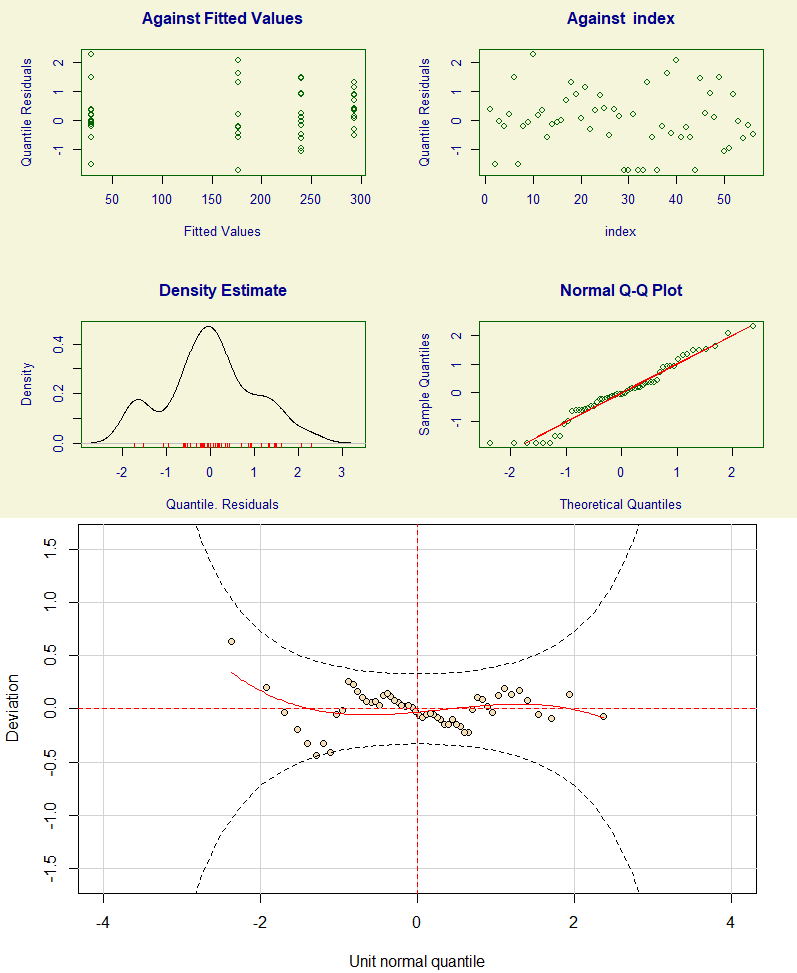 Supplementary Figure 27. Diagnostic Residual QQ Plots (above) and detrended QQ Plot / Worm Plot (Below) for the full persistence model.Output – after reductionModel Formula: gamlss(Persistence.NonZero ~ Species + Object,
family = "GA", random = ~1 | Individual)Fitting method	: RS() Mu link function	: logMu Coefficients	:	Estimate	Std. Error	t value	Pr(>|t|)(Intercept)	3.8782	0.5646	6.869	8.02e-09 ***SpeciesWolf	1.3800	0.6253	2.207	0.0317 *ObjectPipe	0.9631	0.6189	1.556	0.1257Sigma link function: logSigma Coefficients:            	Estimate	Std. Error	t value	Pr(>|t|)    (Intercept)	0.72466	0.07323	9.895	1.49e-13 ***Significance codes: ‘***’: P < 0.001, ‘**’: P < 0.01, ‘*’: P < 0.05No. of observations in the fit	: 56Degrees of Freedom for the fit	: 4Residual Deg. of Freedom	: 52 at cycle	: 2Global Deviance	: 508.6553AIC	: 516.6553SBC	: 524.7567Model for Dogs including outliersModel Formula: gamlss(Persistence.NonZero ~ Object,
family = "GA", random = ~1 | Individual)Fitting method	: RS() Mu link function	: logMu Coefficients	:	Estimate	Std. Error	t value	Pr(>|t|)(Intercept)	3.3798	0.5856	5.771	2.99e-06 ***ObjectPipe	1.7922	0.8282	2.164	0.0388 *Sigma link function: logSigma Coefficients:            	Estimate	Std. Error	t value	Pr(>|t|)    (Intercept)	0.85119	0.09527	8.934	7.97e-10 ***Significance codes: ‘***’: P < 0.001, ‘**’: P < 0.01, ‘*’: P < 0.05No. of observations in the fit	: 32Degrees of Freedom for the fit	: 3Residual Deg. of Freedom	: 29at cycle	: 2Global Deviance	: 194.6167AIC	: 200.6167SBC	: 205.0139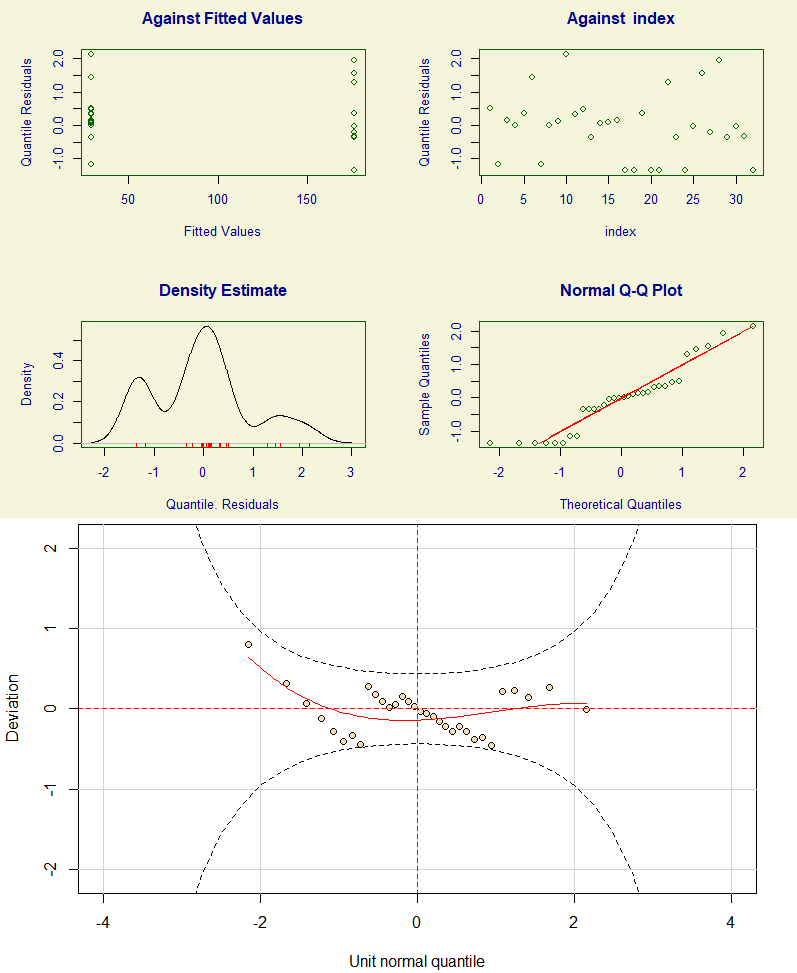 Supplementary Figure 28. Diagnostic Residual QQ Plots (above) and detrended QQ Plot / Worm Plot (Below) for the persistence model for dogs including outliers.Model for Wolves including outliersModel Formula: gamlss(Persistence.NonZero ~ Object,
family = "GA", random = ~1 | Individual)Fitting method	: RS() Mu link function	: logMu Coefficients	:	Estimate	Std. Error	t value	Pr(>|t|)(Intercept)	5.6799	0.4256	13.345	1e-11 ***ObjectPipe	-0.1999	0.6019	-0.332	0.743Sigma link function: logSigma Coefficients:            	Estimate	Std. Error	t value	Pr(>|t|)    (Intercept)	0.3882	0.1182	3.283	0.00354 **Significance codes: ‘***’: P < 0.001, ‘**’: P < 0.01, ‘*’: P < 0.05No. of observations in the fit	: 24Degrees of Freedom for the fit	: 3Residual Deg. of Freedom	: 21at cycle	: 2Global Deviance	: 302.2474AIC	: 308.2474SBC	: 311.7816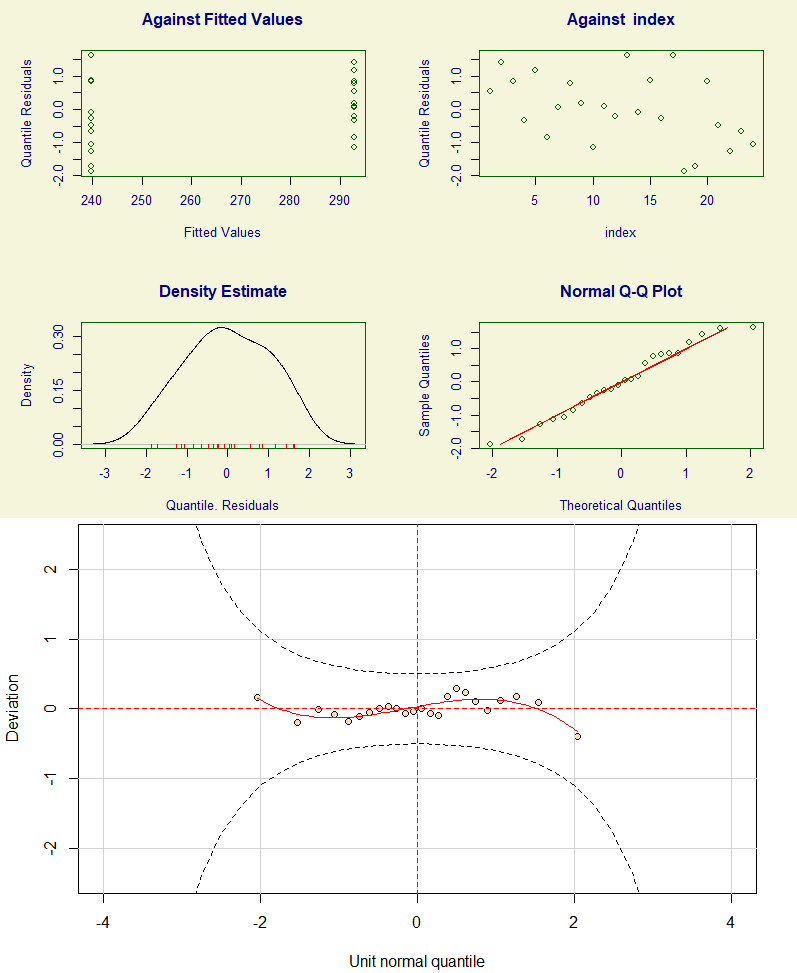 Supplementary Figure 29. Diagnostic Residual QQ Plots (above) and detrended QQ Plot / Worm Plot (Below) for the persistence model for wolves.BallBallPipePipeDogsWolvesDogsWolvesContact Latency (Seconds)Min0.60.40.60.2Contact Latency (Seconds)Max2.02.02.43.2Contact Latency (Seconds)Mean1.01.21.11.3Contact Latency (Seconds)Median0.91.21.01.0Contact Latency (Seconds)Std. Dev0.40.70.50.9Persistence (Seconds)Min0.014.60.00.2Persistence (Seconds)Max282.8940.8821.4950.6Persistence (Seconds)Mean29.4319.097.3239.9Persistence (Seconds)Median4.1169.22.445.7Persistence (Seconds)Std. Dev73.3299.2244.2356.8Behavioural VarietyMin0601Behavioural VarietyMax13171414Behavioural VarietyMean31037Behavioural VarietyMedian3926Behavioural VarietyStd. Dev3345